Отделение биотехнологийРАБОЧАЯ ПРОГРАММА УЧЕБНОЙ ДИСЦИПЛИНЫг. Обнинск 2021 г.1. ЦЕЛИ И ЗАДАЧИ ОСВОЕНИЯ ДИСЦИПЛИНЫЦель дисциплины – формирование у студентов теоретических знаний по экономике и менеджменту высоких технологий и навыков по их практическому использованию, подготовка студентов к самостоятельному анализу и управлению информационными процессами в различных предметных областях, навыков по ориентировке в сложной экономической обстановке на рынке высоких технологий в рамках реализуемых интеграционных процессов и общей глобализации.Задачи дисциплины – обобщить имеющиеся знания о функциях и методах экономического управления с использованием средств и механизмов высокотехнологичного развития, в том числе о мотивации развития данного вида направления деятельности;сформировать понимание основных проблем развития экономики и менеджмента высоких технологий;сформировать понимание закономерностей функционирования и основных черт высокотехнологичного развития;обеспечить приобретение навыков информационного менеджмента в различных предметных областях;охарактеризовать методы регулирования высокотехнологичного развития организаций и предприятий различной предметной направленности;дать представление студентам об основных методах оценки протекающих процессов в рамках использования современных технологий;детализировать знания об этапах развития высокотехнологичной среды, дать рекомендации по финансированию наиболее важных этапов в жизненном цикле современных технологий;научить студентов разрабатывать и оценивать эффективность отдельных положений развития высокотехнологичной среды в различных предметных областях;сформировать устойчивые навыки разработки проектных решений в сфере экономики и менеджмента высоких технологий, подготовке предложений и мероприятий по реализации разработанных проектов в различных предметных областях;представить особенности управления высокотехнологичными проектами;представить основные нормативные документы, связанные с регулированием деятельности в сфере высоких технологий;представить систему критериев, используемых при принятии решения об инвестировании в высокотехнологичное развитие;2. МЕСТО ДИСЦИПЛИНЫ В СТРУКТУРЕ ОБРАЗОВАТЕЛЬНОЙ ПРОГРАММЫ (далее – ОП) МАГИСТРАТУРЫДисциплина реализуется в рамках обязательной части и относится к общенаучному модулю.  Для освоения дисциплины необходимы компетенции, сформированные в рамках изучения следующих дисциплин бакалавриата: математический анализ, линейная алгебра, теория вероятностей и математической статистики, безопасность жизнедеятельностиДисциплины, для которых освоение данной дисциплины необходимо как предшествующее: «Методы оценки последствий крупномасштабных радиационных аварий»Дисциплина изучается на 2 курсе в 3 семестре.3. Перечень планируемых результатов обучения по дисциплине, соотнесенных с планируемыми результатами освоения образовательной программыВ результате освоения ООП бакалавриата обучающийся должен овладеть следующими результатами обучения по дисциплине:4. Объем дисциплины в зачетных единицах с указанием количества академических часов, выделенных на контактную работу обучающихся с преподавателем (по видам занятий) и на самостоятельную работу обучающихся5. Содержание дисциплины, структурированное по темам (разделам) с указанием отведенного на них количества академических часов и видов учебных занятий5.1. Разделы дисциплины и трудоемкость по видам учебных занятий (в академических часах)5.2. Содержание дисциплины, структурированное по разделам (темам)Лекционный курсПрактические/семинарские занятия6. Перечень учебно-методического обеспечения для самостоятельной работы обучающихся по дисциплинеМетодические указания по выполнению домашних заданий по дисциплине «Экономика и менеджмент высоких технологий», утвержденные кафедрой «Экономика, экономико-математические методы и информатика», протокол № 1 от 30.08.2014 г. Электронный учебно-методический комплекс дисциплины «Экономика и менеджмент высоких технологий» – http://iate.obninsk.ru/node/5230.6. Фонд оценочных средств для проведения промежуточной аттестации обучающихся по дисциплине6.1. Связь между формируемыми компетенциями и формами контроля их освоения7.2. Типовые контрольные задания или иные материалы, необходимые для оценки знаний, умений, навыков и (или) опыта деятельности, характеризующие этапы формирования компетенций в процессе освоения образовательной программы7.2.1. Зачета)	типовые вопросы:Основные принципы моделирования и общие свойства экономических объектовКлассификация математических моделей и методовЭтапы построения математической модели на примере производственного предприятияПостановка задачи линейного программирования. Задача об оптимальном использовании ресурсов при производственном планировании.Постановка задачи линейного программирования. Задача об оптимальном планировании состава продукцииПостановка задачи линейного программирования. Транспортная задачаСимплекс-метод решения задачи линейного программирования. Описание алгоритма решения.Постановка и решение задачи целочисленного программирования. Метод Гомори. Описание алгоритма решения.Постановка и решение задачи целочисленного программирования. Метод ветвей и границ. Описание алгоритма решения.Понятие и сущность инвестиций, инвестиционного проекта, сроков и стадий его реализации, денежных потоков, методов анализа рынка, методы оценки рисков (финансовых, политических, экологических, социальных, геополитических и т.п.).Расчет производственной мощности для непрерывных процессов и периодических. Расчет режимного фонда времени, периодического режимного фонда времени, времени простоя основного оборудования в ремонте, проектного выпуска продукции. Расчет затрат на приобретение земельного участка,  расходов на подготовку строительной площадки, затрат на строительство зданий и сооружений, расходов на покупку лицензий и других нематериальных активов, затрат на оборудование, расходов на замещение оборудования с коротким сроком службы, затрат на подготовку производства, расходов на оборотный капитал, прочих необъектных затрат (в том числе штрафы, пени, взносы).Расчет материальных затрат на годовой выпуск продукции.Расчет баланса рабочего времени, явочной численности, списочной численности, годового фонда заработной платы, складывающегося из основной и дополнительной с учетом периодичности или непрерывности производства и категории работающих.Расчет расходов на содержание и эксплуатацию оборудования,  цеховых расходов, накладных расходов.Расчет проектной себестоимости продукции методом прямого счета с учетом вышеописанной структуры расходов.Рассмотрение понятие денежных потоков и методов их расчета.Рассмотрение понятие дисконтирования денежных потоков и методов расчета.Расчет показателей эффективности инвестиционного проекта.Расчет точки безубыточности, расчет премии за риск инвестиций методом модели цены капитальных вложений (МКЦВ).Оценка коммерческой эффективности инвестиционного проекта.Расчет технико-экономических показателей проекта методами прямого счета, с использованием пакета инструментов MS Excel «Поиск решения».б)	типовые задания:Задача 1. На птицеферме употребляются два вида кормов - I и II. В единице массы корма I содержатся единица вещества A, единица вещества В и единица вещества С. В единице массы корма II содержатся 4 единицы вещества А, 2 единицы вещества В и не содержится вещество C. В дневной рацион каждой птицы надо включить не менее 1 вещества А, не менее 4 единиц вещества В и не менее 1 вещества С. Цена единицы массы корма I составляет 3 рубля, корма II - 2 рубля. Составьте ежедневный рацион кормления птицы так, чтобы обеспечить наиболее дешевый рацион. Решить графическим способом.Задача 2. Компания специализируется на выпуске телевизоров и DVD-плееров. Каждый телевизор приносит компании прибыль в размере 10 тыс.рублей, а каждый DVD-плеер в размере 3 тыс.рублей. На изготовление одного телевизора требуется 10 часов работы на участке A и 12 часов работы на участке B и 8 часов на участке С. DVD-плеер изготавливается с затратами 6 часов на участке A, 2 часа на участке B и 3 часа на участке C. Доступная производственная мощность участка A составляет 420 часов в день, участка В - 102 часа и участка С - 100 часов. Сколько телевизоров и DVD-плееров должна выпускать компания ежедневно, чтобы получать максимальную прибыль. Решить методом Гомори или методов ветвей и границ.б) критерии оценивания компетенций (результатов):По результатам сдачи зачета студент должен знать в соответствии с ОК-2 и ПК-8 типовые методики и действующую нормативно-правовую базу; уметь применять методы экономико-математического анализа и менеджмента, теоретического и экспериментального исследования для расчета социально-экономических показателей, характеризующих деятельность хозяйствующих субъектов сферы высоких технологий; владеть: - навыками применения современного экономико-математического инструментария для решения социально-экономических задач;- методикой построения, анализа и применения методов менеджмента, экономико-математических методов для оценки состояния и прогноза развития деятельности хозяйствующих субъектов сферы высоких технологий;- навыками организации мероприятий по рациональному природопользованию, оценке и восстановлению биоресурсов.Зачет проводится устно и включает в себя ответ на один теоретический вопрос и решение двух задач из различных разделов курса. Преподаватель дополнительно отмечает посещаемость занятий и оценивает каждое пропущенное занятие в пять  баллов. Каждое пропущенное занятие «отрабатывается» путем ответа на дополнительный вопрос и/или решение дополнительной задачи на зачете, оцениваемые также в пять баллов. Студент имеет право отказаться от ответа на дополнительный вопрос или решения дополнительной задачи по результатам пропуска занятий, однако из суммы полученных баллов за зачет отнимается по пять баллов за каждый пропуск занятия.Зачет оценивается по сто балльной системе, используемой в ИАТЭ НИЯУ МИФИ. Преподаватель, оценивая работу, придерживается следующих критериев оценивания: каждая задача оценивается в 40 баллов, теоретический вопрос – 20 баллов:обе задачи решены верно, теоретический вопрос отвечен верно, неотработанных пропусков нет – 100 баллов;расчеты выполнены с одной-двумя арифметическими ошибками, не влияющими на дальнейшие расчеты в одной из задач, тогда задача оценивается в 30 баллов, если в обеих задачах, то каждая по 30 баллов;расчеты выполнены с более чем тремя арифметическими ошибками, не влияющими на дальнейшие расчеты в одной из задач, тогда задача оценивается в 20 баллов, если в обеих задачах, то каждая по 20 баллов;если расчеты выполнены с более чем тремя арифметическими ошибками, влияющими на дальнейшие расчеты, то задача отправляется на доработку.в)	описание шкалы оценивания:- от 90 до 100 баллов – отлично;- от 75 до 89 баллов – хорошо;- от 60 до 74 баллов – удовлетворительно;- менее 60 баллов – неудовлетворительно.Суммарно оценка за зачет составляет 40 баллов с учетом того, что работа в семестре по контрольным точкам составляет 60 баллов.При зачете без оценки, в случае, если сумма набранных баллов составляет менее 60 – не зачтено, более 60 – зачтено. 7.2.2. Эссеа) Примерные темы эссеСовременные подходы к разработке и аудиту стратегии оптимизации производстваIT-аутсорсинг в инвестиционном проекте и как инструмент оптимизации производстваIT -инсорсинг в инвестиционном проекте и как инструмент оптимизации производстваКак превратить информацию и знания в успешный бизнес? Опыт IT-технологий как инструмент оптимизации производстваЭлектронная торговля и как инструмент оптимизации производстваЭлектронный маркетинг и как инструмент оптимизации производстваЭлектронный банкинг и как инструмент оптимизации производстваЭлектронные площадки по государственным закупкам и тендерам и как инструмент оптимизации производстваВзаимосвязь IT-стратегии и бизнес-стратегии и как инструмент оптимизации производстваIT -безопасность – проблемы и ключевые моменты и как инструмент оптимизации производстваБизнес-разведка и IT – новый способ овладения рынком и как инструмент оптимизации производстваВ эссе рекомендуется как раскрыть основные характеристики рассматриваемого инструмента или технологии управления, проанализировать мнения экспертов и специалистов-практиков, которые уже использовали его в своей практике, и определить, насколько и в каком виде данный инструмент может быть использован в Вашей организации, оценив его «плюсы и минусы». В эссе также необходимо указать, какие требования Вы как менеджер предъявили бы к данному инструменту, и как он мог бы способствовать повышению эффективности деятельности Вашей организации/подразделения.б)	критерии оценивания компетенций (результатов):Объем эссе не должен превысить 4000 печатных знаков. Документ не должен содержать лишних разделов и отвлечённых повествований, не следует также увлекаться подробным разъяснением очевидных теоретических положений. Особое внимание следует уделить практической направленности Вашей работы.в)	описание шкалы оценивания:- от 90 до 100 баллов – отлично;- от 75 до 89 баллов – хорошо;- от 60 до 74 баллов – удовлетворительно;- менее 60 баллов – неудовлетворительно.При этом эссе в целом оценивается в 10 баллов и входит как оценочное средство контрольной точки № 1.7.2.3. Контрольная работа №1а)	Пример контрольной работы № 1Задача 1.Компания специализируется на выпуске хоккейных клюшек и наборов шахмат. Каждая клюшка приносит компании прибыль в размере 2 рубля, а каждый шахматный набор в размере 4 рубля. На изготовление одной клюшки требуется 4 часа работы на участке A и 2 часа работы на участке B. Шахматный набор изготавливается с затратами 6 часов на участке A, 6 часов на участке B и 1 часа на участке C. Доступная производственная мощность участка A составляет 120 часов в день, участка В - 72 часа и участка С - 10 часов.Необходимо определить, сколько клюшек и шахматных наборов должна выпускать компания ежедневно, чтобы получать максимальную прибыль.Условия задач указанного класса часто представляют в табличной форме (см. таблицу 1). Таблица 1 - Исходные данные задачи об использовании производственных ресурсовПо данному условию сформулируем задачу линейного программирования.Обозначим  - количество выпускаемых ежедневно хоккейных клюшек, - количество выпускаемых ежедневно шахматных наборов.Шаг 1.  Формирование целевой функции и системы ограничений.Формулировка задачи линейного программирования:;., .Шаг 2. Приведение   задачи   к   канонической   форме (перевод функциональных ограничений в систему уравнений)..Шаг 3. Построение исходной симплекс-таблицы (получение первоначального допустимого базисного решения).Таблица 2 - Исходная симплекс-таблица для Задачи 2 (первое базисное решение)Таким образом, в данном базисном решении неосновные переменные и  равны нулю. Базисные переменные отличны от нуля: , , . Данное базисное решение является допустимым. Естественно, что значение  целевой  функции  в  этом  случае  равно  нулю,  так  как в формировании целевой функции участвуют переменные, которые для данного базисного решения являются неосновными.Шаг 4. Проверка условия: все . Если нет, то осуществляется переход к шагу 5, если да, то задача решена. Таким образом, на данном шаге проверяется наличие положительных элементов в последней строке симплексной таблицы. Если такие элементы имеются, необходимо продолжать решение.В данной задаче последняя строка содержит два положительных элемента, следовательно, необходимо перейти к шагу 5.Шаг 5. Выбор разрешающего столбца (переменной, вводимой в базис). В качестве разрешающего выберем второй столбец, соответствующий переменной .  Шаг 6. Проверка условия: все . Если да, то целевая функция не ограничена и решения нет, если нет, то осуществляется переход к шагу 7.Таким образом, необходимо проверить элементы разрешающего столбца. Если среди них нет положительных, то задача неразрешима.В задаче 2 все элементы разрешающего столбца положительны (6, 6 и 1), следовательно, необходимо перейти к шагу 7. Шаг 7. Выбор разрешающей строки (переменной, выводимой из базиса). В задаче 2:1 строка: ;2 строка: ;3 строка: .Наименьший результат деления в третьей строке, следовательно, она выбирается разрешающей, т.е. из базисного решения исключается переменная .В Задаче 2 - единица, стоящая на пересечении третьей строки и второго столбца, являются разрешающим элементом.Исходная симплекс-таблица Задаче 2 с разрешающей строкой и разрешающим столбцом, выделенными цветом, представлена в таблице 3.Таблица 3 - Исходная симплекс-таблица для Задачи 2 с выделенными разрешающим строкой и столбцомШаг 8. Пересчет элементов симплекс-таблицы (переход к новому базисному решению). Результат пересчета задачи 2 представлен в таблице 4.Таблица 4 - Симплекс-таблица для Задачи 2 (второе базисное решение)Таким образом, в новом базисном решении базисными переменными являются:=60, ,  (соответствующие значения можно видеть в последнем столбце таблицы). Неосновные переменные  и равны нулю. Значение целевой функции в этом случае равно 40 (значение можно видеть в правой нижней ячейке таблицы).Вернемся к шагу 4 симплекс-алгоритма. Рассмотрим последнюю строку таблицы 4, в которой есть положительные элементы, значит, полученное решение не является оптимальным.Шаг 5. Выберем разрешающий столбец, т.е. столбец , поскольку в нем содержится единственный положительный элемент нижней строки. Следовательно, переменную  переведем в основные.Шаг 6. В разрешающем столбце есть положительные элементы, следовательно, можно продолжать решение.Шаг 7. Определим разрешающую строку. При этом будем рассматривать лишь первую и вторую строки, поскольку для третьей строки в разрешающем столбце находится нуль.1 строка: ;2 строка: .Наименьший результат деления - во второй строке, следовательно, она разрешающая, т.е. переводим в неосновные (исключаем из базиса). Исходная симплекс-таблица (второе базисное решение) задачи 2 с разрешающей строкой и разрешающим столбцом, выделенными цветом, представлена в таблице 5.Таблица 5 - Симплекс-таблица для Задачи 2 (второе базисное решение)  с выделенными разрешающими строкой и столбцомШаг 8. Пересчет элементов симплексной таблицы в соответствии с правилами, приводимыми выше. Результат пересчета представлен в таблице 6.Таблица 6 - Симплекс-таблица для Задачи 2 (третье базисное решение)Таким образом, в третьем базисном решении основными переменными являются: = 6,  = 10,  = 36. Неосновные переменные  и  равны нулю. Значение целевой функции для этого решения равно 52.Вернемся к шагу 4 симплекс-алгоритма. Рассмотрим последнюю строку таблицы 6. В ней есть положительные элементы, значит, полученное решение не является оптимальным, и необходимо продолжить выполнение симплекс-алгоритма.Шаг 5. Выберем разрешающий столбец – это , т.к. в нем содержится единственный положительный элемент нижней строки. Переменную переведем в основные.Шаг 6. Проверка показывает, что в разрешающем столбце есть положительные элементы, следовательно, продолжаем решение.Шаг 7. Определим разрешающую строку. При этом будем рассматривать лишь первую и третью строки, т.к. для второй строки в разрешающем столбце находится отрицательное число. 1 строка: ;3 строка: .Наименьший результат деления - в первой строке, следовательно, она разрешающая, т.е. переводим в неосновные (исключаем из базиса). Ниже приведена симплекс-таблица с выделенными разрешающей строкой и столбцом (таблица 7).Таблица 7 - Симплекс-таблица для Задачи 2 (третье базисное решение) с выделенными разрешающей строкой и столбцомШаг 8. Пересчет элементов симплексной таблицы в соответствии с правилами, приводимыми выше. Результат пересчета представлен в таблице 8.Таблица 8 - Симплекс-таблица для Задачи 2 (четвертое базисное решение)Таким образом, в очередном (четвертом) базисном решении основными переменными являются: = 24,  = 4,  = 6. Неосновные переменные  и  равны нулю. Значение целевой функции для этого решения равно 64.Вернемся к шагу 4. Положительных элементов в последней строке не осталось, следовательно, полученное решение является оптимальным. Решение задачи найдено. Оно совпадает с решением, полученным при помощи графического метода: = 24, = 4, 64.Задача 3.Решить задачу целочисленного программирования методом Гомори.Шаг 1. Формирование целевой функции и системы ограничений.;Ограничения задачи имеют вид:Решаем задачу симплекс-методом без ограничений целочисленности.;Шаг 2. Приводим задачу к каноническому виду:;Шаг 3. Составим симплекс-таблицу:Шаг 4. Проверка условия: все  Нет.Шаг 5. Выбираем разрешающий столбец, т.е. тот, где в последней строке находится наибольший положительный элемент, столбец 2, соответствующий переменной Шаг 6. Проверка условия . Нет.Шаг 7. Выбор разрешающей строки в соответствии с условием , для , где s- номер разрешающей строки. 1 строка: ;2 строка: .Т.е. строка 2, а переменная  исключается из базисного решения.Составим симплекс таблицу с выделенными разрешающими столбцом и строкой.Шаг 8. Пересчет симплекс таблицыТаким образом, в данном базисном решении основные переменные =2,67 и =2,33, а неосновные  и  равны нулю. При этом значение целевой функции для этого решения равно 5,33. Вернемся к шагу 4.Шаг 4. Проверка условия . Нет.Шаг 5. Наибольший положительный элемент находится в столбце 1, соответствующий переменной .Шаг 6. Проверка условия . Нет.Шаг 7. Выбор разрешающей строки. Очевидно, что строка 1, т.к. в строке 2 в разрешающем столбце есть отрицательный элемент. При этом переменная  исключается из базиса.Шаг 8. Пересчет симплекс-таблицы.Таким образом, в данном базисном решении основные переменные =0,32 ()и =2,77 (), а неосновные  и  равны нулю. При этом значение целевой функции для этого решения равно 5,86. Вернемся к шагу 4.Шаг 4. Проверка условия . Да.Продолжим, используя алгоритм Гомори.Найдем целые части оптимального решения: ; .Найдем дробные части оптимального решения: и  .Выбираем переменную с наибольшей дробной частью, т.е.  с дробной частью .Вводим дополнительное ограничение целочисленности по алгоритму:; ; ; ; ., откуда .Добавляем это ограничение к симплекс-таблице:Шаг 4. Проверка условия: все  Да. Решение нецелочисленно.Шаг 5. Находим в наименьший по модулю элемент путем деления  на соответствующий ему коэффициент в новой строке:   и Наименьший по модулю элемент находится в столбце 4 и соответствует переменной .Шаг 6. Проверка условия . Нет.Шаг 7. Выбор разрешающей строки. 2 строка: ;3 строка: , т.е. выбираем строку 3, а переменная  исключается из базиса.Шаг 8. Пересчет симплекс-таблицы.Таким образом, в базисном решении основные переменные имеют нецелочисленные решения: =1, =2, =3, неосновные  и  равны нулю. При этом значение целевой функции для этого решения равно 5. Шаг 4. Проверка условия . Да.Продолжим, используя алгоритм Гомори.Выберем переменную с наибольшей дробной частью, т.е. .Вводим дополнительное ограничение целочисленности. Если значение коэффициента при переменной меньше нуля, то к нему прибавляется такое целое число, чтобы дробная часть была положительной:, откуда .Добавляем это ограничение к симплекс-таблице:Шаг 4. Проверка условия: все  Да. Решение нецелочисленно.Шаг 5. Находим в наименьший по модулю элемент:   и Выберем столбец 3, соответствующий переменной .Шаг 6. Проверка условия . Нет.Шаг 7. Выбор разрешающей строки: строка 4, соответствующая переменной , которую исключаем из базиса.Шаг 8. Пересчет симплекс-таблицы.Таким образом, в базисном решении основные переменные имеют целочисленные решения: =1, =2, =2, =3, неосновные  и  равны нулю. При этом значение целевой функции для этого решения равно 5. Задача 2. Решить задачу целочисленного программирования методом ветвей и границ.Шаг 1. Формирование целевой функции и системы ограничений.;Ограничения задачи имеют вид:Решаем задачу симплекс-методом без ограничений целочисленности.Шаг 2. Приводим задачу к каноническому виду:;Ограничения задачи имеют вид:Шаг 3. Составим симплекс-таблицу:Шаг 4. Проверка условия: все  Нет.Шаг 5. Выбираем разрешающий столбец, т.е. тот, где в последней строке находится наибольший положительный элемент, столбец 1, соответствующий переменной Шаг 6. Проверка условия . Нет.Шаг 7. Выбор разрешающей строки в соответствии с условием , для , где s- номер разрешающей строки. 1 строка: ;2 строка: 3 строка: Т.е. строка 2, а переменная  исключается из базисного решения.Составим симплекс таблицу с выделенными разрешающими столбцом и строкой.Шаг 8. Пересчет симплекс таблицыТаким образом, в данном базисном решении основные переменные =2,5, = 3,5, = 5,5 а неосновные , ,  равны нулю. При этом значение целевой функции для этого решения равно 27,5. Вернемся к шагу 4.Шаг 4. Проверка условия . Нет.Шаг 5. Выбираем разрешающий столбец, т.е. тот, где в последней строке находится наибольший положительный элемент, столбец 2, соответствующий переменной Шаг 6. Проверка условия . Нет.Шаг 7. Выбор разрешающей строки в соответствии с условием , для , где s- номер разрешающей строки. 1 строка: ;3 строка: Т.е. строка 1, а переменная  исключается из базисного решения.Шаг 8. Пересчет симплекс таблицыТаким образом, в данном базисном решении основные переменные =2,5 (), = 1,75 (), = 0,25 (), а неосновные ,  и  равны нулю. При этом значение целевой функции для этого решения равно 36,25 (). Вернемся к шагу 4.Шаг 4. Проверка условия . Да. Найдено оптимальное нецелочисленное решение. Продолжим, используя метод ветвей и границ.Шаг 5. Выберем переменную с дробным значением =2,5 (). Разбиваем задачу на две подзадачи с учетом того, что =2, тогда  и .Решаем обе задачи симплекс-методом.Задача 1.;Задача имеет нецелочисленный оптимальный план: =2, = 2,32 (), = 0,045 (). При этом значение целевой функции для этого решения равно 33,77 (). Задача 2.;Задача не имеет решения.Вернемся к Шагу 5 метода ветвей и границ. Рассмотрим задачу 1, которая имеет решение, и аналогично разбиваем ее на две задачи.Выбираем переменную с дробным значением =2,32 (). Разбиваем задачу на две подзадачи с учетом того, что =2, тогда  и .Решаем обе задачи симплекс-методом.Задача 1.1;.Задача имеет нецелочисленный оптимальный план: =2, = 2, = 0,125 (). При этом значение целевой функции для этого решения равно 32,5 (). Задача 1.2;.Задача имеет нецелочисленный оптимальный план: =, = 3, = . При этом значение целевой функции для этого решения равно 29,7 (). Рассмотрим задачу 1.1, которая имеет решение и значение целевой функции больше, чем в задаче 1.2. Разбиваем ее на две задачи. Выбираем переменную с дробным значением = 0,125 (). Разбиваем задачу на две подзадачи с учетом того, что =0, тогда  и .Решаем обе задачи симплекс-методом.Задача 1.1.1;.Данная задача имеет оптимальный целочисленный план: =2, = 2, =0. При этом значение целевой функции для этого решения равно 32. Задача 1.1.2;.Данная задача имеет оптимальный целочисленный план: =1, = 0, =1. При этом значение целевой функции для этого решения равно 15. Выбираем план с наибольшим значением целевой функции.Таким образом, данная задача имеет оптимальный целочисленный план: =2, = 2, =0. При этом значение целевой функции для этого решения равно 32. б)	критерии оценивания компетенций (результатов):Контрольная работа оценивается по сто балльной системе, используемой в ИАТЭ НИЯУ МИФИ. Преподаватель, оценивая работу, придерживается следующих шкал оценивания:1) правильность решенных задач: - все расчеты выполнены правильно – 80 баллов;- расчеты выполнены с одной-двумя арифметическими ошибками, не влияющими на дальнейшие расчеты в контрольной работе – 75 баллов;- расчеты выполнены с более чем тремя арифметическими ошибками, не влияющими на дальнейшие расчеты в контрольной работе – 70 баллов;- расчеты выполнены с одной-двумя арифметическими ошибками,  влияющими на дальнейшие расчеты в контрольной работе – 50 баллов (первоначально); контрольная работа отправляется на доработку;- расчеты выполнены с более чем тремя арифметическими ошибками,  влияющими на дальнейшие расчеты в контрольной работе – 0 баллов; контрольная работа отправляется на доработку.2) проверка решения задач с использованием пакета инструментов MS Excel «Поиск решения»:- задача правильно сформулирована, проверка проведена правильно, представлены результаты в виде отчета MS Excel «Поиск решения» –  10 баллов;- проверка проведена правильно, задача сформулирована некорректно, представлены результаты в виде отчета MS Excel «Поиск решения»  – 5 баллов;- проверка проведена неверно, задача сформулирована некорректно, представлены результаты в виде отчета MS Excel «Поиск решения»  – 1 баллов; - проверка проведена неверно, задача сформулирована некорректно или  не представлены результаты в виде отчета MS Excel «Поиск решения»  – 0 баллов.Пример вывода отчета MS Excel «Поиск решения»  представлен на рисунке 2.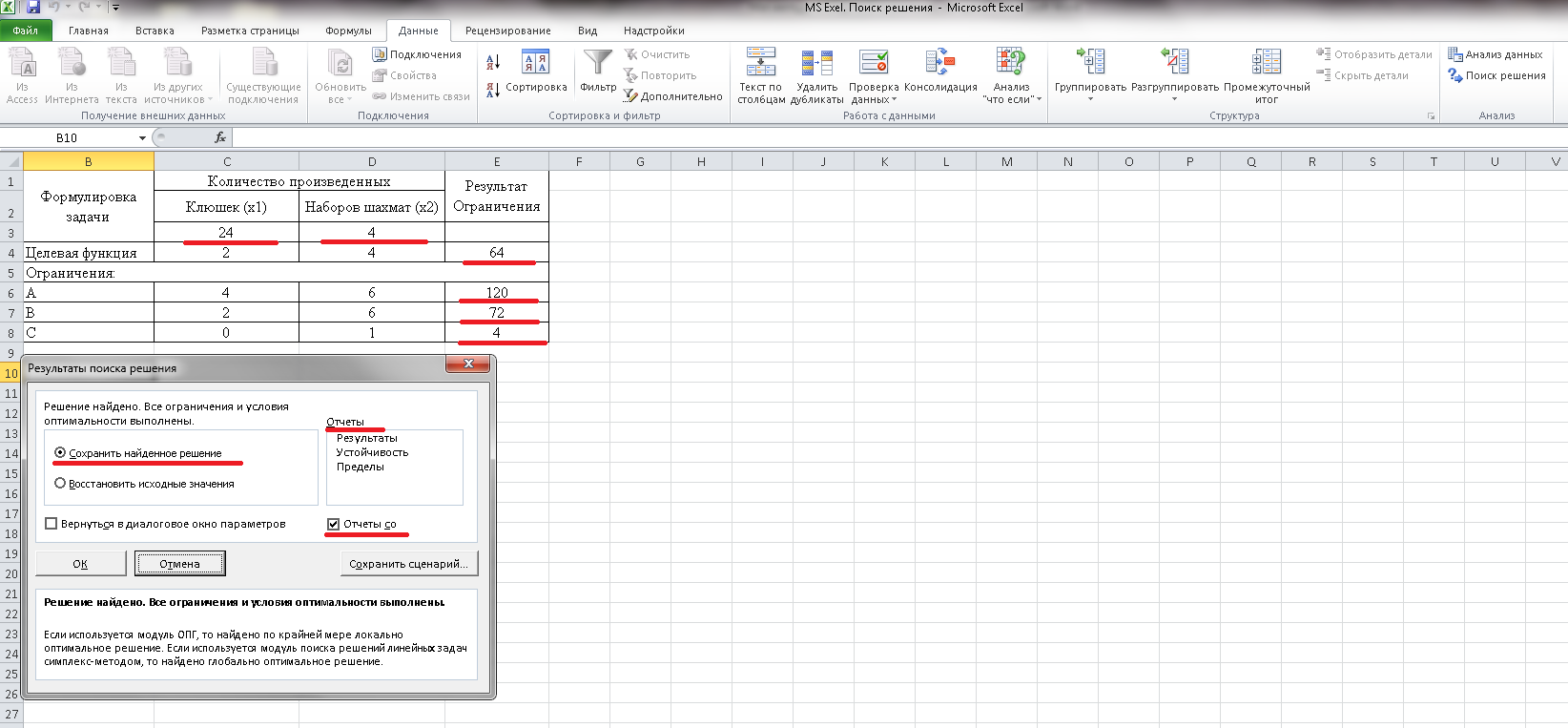 Рисунок 2 – Вывод решения задачи 2 контрольной работы №1 по результатам поиска решения3) защита контрольной работы, умение грамотно изъясняться, четко и логично формулировать устно свои мысли, аргументированно доказывать правильность решения:- студент грамотно изъясняется, четко и логично формулирует устно свои мысли, аргументированно доказывает решение задач контрольной работы - 10 баллов;- студент грамотно изъясняется, четко и логично формулирует устно свои мысли, не аргументированно доказывает решение задач - 5 баллов;- студент грамотно изъясняется, однако нечетко и нелогично формулирует устно свои мысли, не аргументированно доказывает решение задач - 2 балла;- студент не выполняет ничего из перечисленного в пункте 3 - 0 баллов.в)	описание шкалы оценивания:- от 90 до 100 баллов – отлично;- от 75 до 89 баллов – хорошо;- от 60 до 74 баллов – удовлетворительно;- менее 60 баллов – неудовлетворительно.При этом контрольная работа в целом оценивается в 10 баллов и входит как оценочное средство контрольной точки № 1.6.2.3. Индивидуальное домашнее задание № 1а) Пример индивидуального домашнего заданияДанные для расчета инвестиционной привлекательности проекта1. Цех, участок, отделение.2. Производство (непрерывное или периодическое).3. Режим работы (непрерывный процесс – 3 смены по 8 часов или 4 смены по 6 часов; периодический процесс – 1, 2 или 3 смены с остановкой в субботние, воскресные и праздничные дни).4. Ведущее оборудование, его количество, производительность. Какое количество ремонтируется за год ведущего оборудования, простои в ремонте; простои, обусловленные технологией.5. Производственная мощность цеха (отделения, участка).6. Производственная программа (план).7. Фактический выпуск.8. Стоимость ОПФ цеха, в том числе стоимость зданий и сооружений, стоимость оборудования.Если отделение или участок – доля стоимости зданий и сооружений их в общей стоимости зданий и сооружений цеха. Отдельно стоимость оборудования или участка.9. Норма амортизации: зданий и сооружений – %, оборудования – %.10. Удельные нормы расхода сырья, материалов, топлива, энергии, воды и других материальных ресурсов на единицу продукции и цены на них.11. Численность основных рабочих цеха (отделения, участка):– профессии, разряды;– количество в смену;– число смен;– коэффициент подмены;– часовая тарифная ставка по разрядам.Численность вспомогательных рабочих, руководителей, специалистов и служащих в целом по цеху. Для расчета их заработной платы, приходящейся на отделение или участок, необходимо взять следующий данные:– основная заработная плата основных рабочих цеха – А, руб. – 100 %;– основная заработная плата основных рабочих отделения или участка – х, % (рассчитаете сами);– вся заработная плата вспомогательных рабочих цеха – Б, руб. – 100 %;– заработная плата вспомогательных рабочих, приходящаяся на отделение или участок – БI, руб. – х %;– вся заработная плата руководителей, специалистов и служащих цеха – С, руб. – 100 %;– заработная плата руководителей, специалистов и служащих, приходящаяся на отделение или участок – СI, руб. – х %.12. Себестоимость единицы продукции по статьям расходов.Пример расчета эффективности инвестиционного проекта строительства цеха по производству трифторида алюминия1.1 Исходные данные и условия для оценки проектаПроектом предусматривается строительство цеха по производству три-фторида алюминия. Технический трифторид алюминия применяется в производстве алюминия электролитическим методом, а также в химической, стекольной и керамической отраслях промышленности. Сырьем для его получения являются очищенная фтороводородная кислота и гидроксид алюминия. Технологический процесс производства трифторида алюминия состоит из следующих стадий:подготовки исходного сырья;варки и кристаллизации трифторида алюминия;фильтрования трифторида алюминия;сушки трифторида алюминия;очистки отходящих газов;упаковки и транспортировки трифторида алюминия.1.2 Технико-экономические расчеты1.2.1 Расчет производственной мощностиПроцесс производства трифторида алюминия является непрерывным. Ведущим оборудованием является барабанная сушильная печь (2 шт.). Производительность сушильной печи 3,2 т/ч. Продолжительность простоя печи в текущем ремонте составляет 48 ч/мес, в капитальном – 320 ч/год.Эффективный годовой фонд времени работы оборудования определяем по (2.3): = 365·8·3 – (48·12 + 320) = 7864 чПроизводственную мощность цеха рассчитываем по (2.1):М = 3,2·2·7864 = 50329,6 т/год.Принимаем проектный выпуск (В): В = 45000 т/год.Коэффициент использования производственной мощности кМ = 45000/50329,6 = 90 %.1.2.2 Расчет общей суммы капитальных вложенийОбщая сумма капитальных вложений в строительство цеха включает следующие затраты.Затраты на приобретение земельного участка в г. Полевском. Занимаемая новым цехом площадь составит 1 га, или 10000 м2. Кадастровая стоимость земли в г. Полевском 611,58 руб./м2 (приложение В). Стоимость земельного участка () определяем по формуле (2.5):= 611,58·10000 = 6115800 руб., или 6,12 млн руб. Затраты на строительство здания определяем исходя из объема производимого по проекту здания цеха (Vзд = 60 тыс. м3) и удельной стоимости строительства (Цзд = 2,3 тыс. руб./ м3 (п. 2.2)) по формуле (2.6): = 2,3·60000 = 138000 тыс. руб., или 138 млн руб.Затраты на сооружения принимаем ориентировочно в процентах к полной сметной стоимости зданий (на основе и по аналогии с полученными на производственной практике данными о структуре основных фондов действующего производства). По данным практики / = 0,12 (12 %), тогда = 138·0,12 = 16,56 млн руб.Общие затраты на строительство зданий и сооружений следующие:138 + 16,56 = 154,56 млн руб.3. Расходы на подготовку строительной площадки составляют 3% общей стоимости зданий и сооружений:154,56·0,03 = 4,64 млн руб.4. Расчет балансовой стоимости оборудования с учетом затрат на приобретение, доставку и монтаж приведен в таблице 4.1.Таблица 1.1 − Расчет затрат на приобретение, доставку и монтаж оборудованияИсточником цены оборудования являются данные предприятия.5. Затраты на подготовку производства принимаем в размере 8 % от стоимости оборудования: 413023·0,08 = 33041,8 тыс. руб., или 33,04 млн руб.6. Расходы на оборотный капитал определяем из структуры производственных фондов (приложение Д). Для производств основной химии стоимость ОПФ (зданий, сооружений и оборудования) составляет 91 %, стоимость нормируемых оборотных средств − 9 %.В нашем примере стоимость ОПФ принимаем154,56 + 413,02 = 567,58 млн руб.Тогда затраты на оборотный капитал составят567,58:91·9 = 56,13 млн руб.Результаты расчетов капитальных вложений сводим в таблицу 4.2.Таблица 1.2 − Общая сумма капитальных вложенийНа основе данных о стоимости производственных фондов определяем годовую сумму амортизационных отчислений (таблица 4.3).Таблица 1.3 − Годовая сумма амортизационных отчисленийТаким образом, инвестиции в строительство цеха по производству три-фторида алюминия составляют 721,38 млн руб.1.2.3 Материальные затратыДля расчета затрат на сырье и материалы, топливо и энергию принимаем удельные нормы расхода используемых ресурсов и цены на них по данным производственной практики. Результаты расчетов материальных затрат сводим в таблицу 1.4.Таблица 1.4 − Материальные затраты (В = 45000 т/год)1.2.4 Численность работающих и фонд заработной платыРасчет численности рабочих начинаем с разработки проектного баланса рабочего времени на одного рабочего на основе практических заводских данных (таблица 1.5).Таблица 1.5 − Баланс рабочего времениРабота в новом цехе для основных рабочих и дежурного персонала из числа вспомогательных рабочих будет организована по следующему режиму (непрерывному): восьмичасовая рабочая смена; три смены в сутки; без остановок в выходные и праздничные дни; сменооборот – 16 дней (4 бригады), из них 12 выходов на работу. Для остальных вспомогательных рабочих (ремонтного персонала) предполагается пятидневная рабочая неделя с одной восьмичасовой рабочей сменой.По данным таблицы 1.5 определяем коэффициент подмены. 1. Для непрерывного режима  = 365:239 = 1,53.2. Для периодического режима  = 249:214 = 1,16.Состав и явочную численность рабочих принимаем по данным практики. Расчет списочной численности рабочих определяем по формуле (2.14 методических материалов) и приводим в таблице 1.6.Таблица 1.6 − Расчет списочной численности рабочих цехаЧисленность основных рабочих составляет 73 человека, вспомогатель-ных − 34 человека, общая численность рабочих − 107 человек. Численность руководителей, специалистов и служащих принимаем в соответствии со штатным расписанием (по данным практики) − 15 человек. Таким образом, численность работающих составляет 122 человека.Производительность труда одного рабочего:  т/чел.Производительность труда одного работающего:  т/чел.Годовой фонд заработной платы работающих рассчитываем согласно п.п. 2.4 (таблицы 1.7,1.8). Годовой фонд заработной платы рабочих (основных и вспомогательных) − 10921,20 тыс. руб. Фонд заработной платы руководителей, специалистов и служащих − 2699,40 тыс. руб. Всего годовой фонд заработной платы работающих составит 13620,60 тыс. руб.Среднемесячная заработная плата одного рабочего:  тыс. руб./чел.Среднемесячная заработная плата одного работающего:  тыс. руб./чел.1.2.5 Накладные расходыПри определении накладных расходов производим расчет расходов на содержание и эксплуатацию оборудования (таблица 4.9), цеховых расходов (таблица 1.10), общехозяйственных расходов и прочих производственных расходов. Таблица 1.9 − Смета РСЭОВеличину общехозяйственных и прочих производственных расходов рассчитываем укрупненно в размере 20 % от стоимости передела:(57,79 + 8,18 + 8,18 × 0,26 + 50,55 + 63,60 + 21,17)0,20 = 40,68 млн руб.Результаты расчетов накладных расходов сводим в таблицу 1.11.Таблица 1.7 − Расчет годового фонда заработной платы рабочихТаблица 1.8 − Расчет годового фонда заработной платы руководителей, специалистов и служащих, МОП Таблица 1.10 − Смета цеховых расходовТаблица 1.11 − Смета накладных расходовИз таблицы 1.11 видно, что расходы, связанные с управлением, организацией и обслуживанием производства, составляют 125,45 млн руб.1.2.6 Себестоимость продукцииПроектная калькуляция полной себестоимости трифторида алюминия представлена в таблице 4.12. Затраты по статье «Коммерческие расходы» принимаем равными 6 % от производственной себестоимости. На единицу продукции они будут равны 17,04·0,06 = 1,03 тыс. руб./т, на весь выпуск − 767,08·0,06 = 46,02 млн руб.Таким образом, полная себестоимость 1 т трифторида алюминия составит 18,07 тыс. руб./т, а себестоимость всего выпуска − 813,10 млн руб.Исходя из анализа структуры себестоимости трифторида алюминия можно сделать вывод, что это производство является материалоемким (доля сырья и материалов в себестоимости более 60 %).Таблица 1.12 − Калькуляция себестоимости трифторида алюминияГодовой выпуск – 45000 т. Стоимость основных производственных фондов – 567,58 млн руб.Здания и сооружения – 154,56 млн руб.Оборудование – 413,02 млн руб.Калькуляционная единица – 1 тонна.Отпускную цену на трифторид алюминия принимаем на уровне сложившихся на рынке цен на эту продукцию − 22,70 тыс. руб./т.Рассчитаем рентабельность продукции по 2.14: 1.3 Сроки реализации проектаСтроительство цеха по производству трифторида алюминия предполагается осуществить за два года. При этом в течение первого года планируется:В течение второго года планируется осуществить остальные затраты, предусмотренные проектом, в том числе:− затраты на подготовку производства −33,04 млн руб.;Таблица 1.13 − Общие инвестиции, млн руб.Период освоения производства (в % мощности) составит:1.4 Оценка коммерческой эффективности ИП1.4.1 Общие инвестицииРаспределение инвестиций по годам реализации проекта осуществляем на основе данных таблицы 1.2 и п.п.1.3 и приводим в таблице 1.13.Для определения ликвидационной стоимости проекта рассчитаем остаточную стоимость основных производственных фондов (таблица 1.14).Таблица 1.14 − Расчет остаточной стоимости ОПФОпределим ликвидационную стоимость как сумму стоимости земельного участка, остаточной стоимости основных фондов и оборотного капитала:6,12 + 115,92 + 56,13 = 178,17 млн руб.1.4.2 Производственные издержкиДля расчета производственных издержек составляем производственную программу (таблица 1.15) в соответствии с графиком реализации проекта, который предполагает, что полное освоение производственной мощности будет достигнуто на пятом году реализации проекта.Для определения суммы издержек на производство продукции в период неполного освоения мощности необходимо в нашем проекте выделить переменную и постоянную часть в составе издержек. Таблица 1.15 − Производственная программаТаблица 1.16 − Производственные издержки, млн руб.Таблица 1.17 − Отчет о прибылях и убытках, млн руб.Таблица 1.18 − Денежные потоки для оценки коммерческой эффективности проекта, млн руб.Продолжение таблицы 1.18К переменным издержкам отнесем материальные затраты и издержки на сбыт, к постоянным − расходы на оплату труда основных рабочих-повременщиков с начислением, накладные расходы, амортизационные отчисления. Расчет производственных издержек по годам реализации проекта приведен в таблице 4.16.4.4.3 Расчет прибыли и денежных потоковРасчет выручки от реализации трифторида алюминия определяем в соответствии с производственной программой (таблица 4.15) по принятой ранее цене − 22,70 тыс. руб./т, принимаемой постоянной в течение всего периода производства. Расчет прибыли от реализации трифторида алюминия приведен в таблице 4.17.Таблица денежных потоков (табл. 4.18) для оценки коммерческой эффективности проекта заполняется на основании выполненных выше расчетов (таблицы 4.13 − 4.17). Принимаем, что норма дисконта Е = 10 %.4.4.4 Показатели коммерческой эффективности проектаЧистый доход (ЧД) проекта указан в последнем столбце строки 9 таблицы 1.18: ЧД = 1321,10 млн руб. Из той же строки видно, что потребность в финансировании (ПФ) равна 611,38 млн руб. Определим ЧДД проекта при норме дисконта Е = 10 %, приводя поток к моменту проектирования. Дисконтирующий множитель и дисконтированное сальдо суммарного потока приведены в строках 10 и 11, а ЧДД нарастающим итогом равен 364,09 млн руб. Таким образом, проект эффективен.Потребность в дополнительном финансировании с учетом дисконта (ДПФ) равна 524,05 млн руб.Момент окупаемости проекта (простой) также определяется на основании данных в строке 9 таблицы. Из нее видно, что он наступает в рамках седьмого года. Для уточнения положения момента окупаемости обычно принимается, что в пределах одного шага чистый денежный поток меняется линейно. Тогда расстояние ∆ от начала шага до момента окупаемости определяется по формуле,									(1.1)где  — отрицательная величина накопленного денежного потока на шаге до момента окупаемости; — положительная величина накопленного денежного потока на шаге до момента окупаемости.В нашем случае  = − 56,78 млн руб.,  = 152,15 млн руб., тогдаг. Таким образом, простой срок окупаемости составляет 6,27 г. или с начала производства 4,27 г. Срок окупаемости с учетом дисконтирования, определяемый аналогично из строки 12 таблицы, наступает на девятом году. При более точном расчете с учетом г. определяем, что он окажется равным 8,02 г. или с начала производства 6,02 г. ВНД определяется, исходя из строки 8 таблицы 4.18, подбором значения нормы дисконта. Возьмем две нормы дисконта — 20 и 21 %. Данные для расчета ВНД представлены в таблице 4.19. Далее, исходя из полученных значений ЧДД (20%) = 6,48 млн руб. и ЧДД (21 %) = −14,34 млн руб., определяем по формуле (3.4)%.В результате получим ВНД = 20,31 %. Это еще раз подтверждает эффективность проекта, так как ВНД > Е.Определим индексы доходности проекта:1. Расчет данных для определения индексов доходности затрат и дисконтированных затрат приводится в таблице 4.20. Индекс доходности затрат проекта равен 1,16 (9627,05/8305,95). Индекс доходности дисконтированных затрат − 1,08 (4685,89/4321,80).2. Индекс доходности инвестиций (ИД) проекта: ИД = 1 + ЧД/К = = 1 + 1321,10/543,21 = 3,43.Для определения индекса доходности дисконтированных инвестиций (ИДД) найдем сумму дисконтированных инвестиций К:227,41·0,9091 + 383,97·0,8264 + 39,29·0,7513 + 8,42·0,6830 + + 8,42·0,6209 + 53,87·0,4665 − 178,17·0,3186= 461,12 млн руб.Тогда ИДД = 1 + ЧДД/ = 1 + 364,09/461,12 = 1,79. Таким образом, индексы доходности проекта больше 1.Для оценки устойчивости проекта к колебаниям спроса на продукцию определяем точку безубыточности (3.4) при полном освоении производственной мощности. Постоянные издержки в общих затратах на весь выпуск: 8,18 + 2,13 + 125,45 + 50,55 = 186,31 млн руб.Переменные издержки на весь выпуск: 580,77 + 46,02 = 626,79 млн руб.Удельные переменные издержки: 626790/45000 = 13,93 тыс. руб./т. т.График для определения точки безубыточности приведен на рис. 4.1.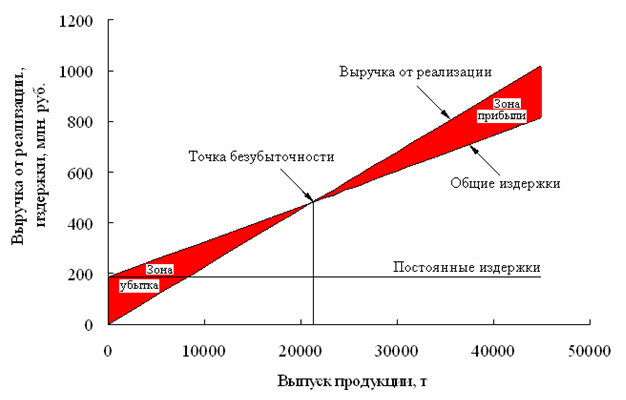 Рисунок 1.1 − График расчета точки безубыточностиТри главные линии показывают зависимость общих издержек, постоянных издержек и выручки от объема производства. Критический объем производства показывает объем производства 21244 т трифторида алюминия, при котором величина выручки равна ее общим издержкам на производство и реализацию продукции − 482,24 млн руб.При уровне безубыточности − 0,47 (21244/45000) < 0,6-0,7 проект считается устойчивым к колебаниям спроса на продукцию. Запас финансовой прочности определяет риск в проекте и может быть определен из соотношения:Чем больше запас прочности, тем меньше риск.Таблица 1.19 − Денежные потоки для определения ВНД, млн руб.Таблица 1.20 − Расчет данных для определения индекса доходности дисконтированных затрат, млн руб.Продолжение таблицы 1.20С помощью финансового профиля проекта (рисунок 4.2) получаем наглядную графическую интерпретацию показателей коммерческой эффективности инвестиционного проекта.Рисунок 1.2 − Финансовый профиль проекта1.5 Оценка эффективности участия предприятия в проекте1.5.1 Источники и условия финансирования проектаФинансирование проекта строительства цеха по производству три-фторида алюминия производится за счет собственных и заемных средств.1. Акционерный (собственный) капитал, всего − 325,00 млн руб., в том числе: в 1-м году − 230,00 млн руб.,во 2-м − 70,00 млн руб., в 3-м − 25,00 млн руб.Размеры дивидендов по акциям − 5 % годовых. Сумма дивидендов в год составит 325·0,05 = 16,25 млн руб.2. Кредит банка − 81,40 млн руб. (в 3-м году сроком на три года).Ставка процентов − 15 % годовых. Возврат кредита будет осуществляться в 5-м и 6-м годах реализации проекта в равных долях (таблица 1.21).Таблица 1.21 – Расчет процентов по кредиту банка, млн руб.3. Кредиты партнеров − 315,00 млн руб. (во 2-м году сроком на пять лет).Ставка процентов − 10 % годовых. Возврат кредитов будет осуществляться в 5-м, 6-м и 7 м годах реализации проекта в суммах 60,00, 120,00 и 135,00 млн руб. соответственно (таблица 1.22).Таблица 1.22 – Расчет процентов по кредитам партнеров, млн руб.Таким образом, к концу 7-го года реализации будет возвращена вся сумма кредитов и будут погашены проценты по ним. Источники и условия финансирования проекта строительства цеха по производству трифторида алюминия представлены в таблице 1.23. Расчет общей суммы возвратов кредитов и оплаты процентов за кредиты (финансовых издержек) представлен в таблице 1.24. 1.5.2 Отчет о движении денежных средствВ денежном потоке от операционной деятельности учитываются льготы по налогу на прибыль при возврате и обслуживании инвестиционных займов (таблица 1.25). Сводный отчет о движении денежных средств (таблица 1.26) позволяет судить о финансовой реализуемости проекта. Проект является финансово реализуемым, так как на каждом шаге расчетного периода в течение всего срока жизни ИП сальдо денежной наличности является неотрицательным.Таблица 1.23 − Источники финансирования, млн руб.Таблица 1.24 − Финансовые издержки, млн руб.Таблица 1.25 − Отчет о прибылях и убытках для оценки эффективности участия предприятия в проекте, млн руб.Таблица 1.26 − Отчет о движении денежных средств, млн руб.Продолжение таблицы 1.26Таблица 1.27 − Денежные потоки для оценки эффективности участия предприятия в проекте, млн руб.Продолжение таблицы 1.271.5.3 Показатели эффективности участия предприятия в проекте Расчет денежных потоков для оценки эффективности участия предприятия в проекте приведен в таблице 1.27.ЧД = 1061,53 млн руб. ЧДД нарастающим итогом равен 320,40 млн руб. (Е = 10 %). Момент окупаемости проекта (простой) наступает в рамках восьмого года.  = −26,17 млн руб.,  = 112,64 млн руб., тогда согласно формуле (3.5):г.Таким образом, простой срок окупаемости составляет 7,20 г. или с начала производства 5,20 г.Срок окупаемости с учетом дисконтирования наступает на девятом году. При более точном расчете с учетом  определяем, что он окажется равным 8,26 г. или с начала производства 6,26 г. г.ВНД определяем подбором значения нормы дисконта. Данные для расчета ВНД представлены в таблице 1.28. Возьмем две нормы дисконта — 23 и 24 %. Далее, исходя из полученных ЧДД (23 %) = 24,32 млн руб. и ЧДД (24 %) = −0,01 млн руб., определяем по выражению (3.4) методических рекомендаций.%.В результате получим ВНД = 24 %. Это еще раз подтверждает эффективность проекта, так как ВНД > Е.Определим индексы доходности проекта:1. Расчет данных для определения индексов доходности затрат и дисконтированных затрат приводится в таблице 4.29. Индекс доходности затрат проекта равен 1,12 (10023,45/8960,21). Индекс доходности дисконтированных затрат − 1,07 (5007,33/4683,29).2. Индекс доходности инвестиций (ИД) проекта:ИД = 1 + ЧД/К = 1 + 1061,53/543,21 = 2,95.Индекс доходности дисконтированных инвестиций (ИДД):ИДД = 1 + ЧДД/ = 1 + 320,40/461,12 = 1,69.Таким образом, индексы доходности проекта больше 1.Таблица 1.28 − Денежные потоки для определения ВНД для оценки участия предприятия в проекте, млн руб.Таблица 1.29 − Расчет данных для определения индекса доходности дисконтированных затрат для собственного капитала, млн руб.Продолжение таблицы 1.291.6 Технико-экономические показатели проектаОсновные технико-экономические показатели проекта представлены в таблице 1.30.Таблица 1.30 − Технико-экономические показатели проектаРезультаты проведенных расчетов по оценке эффективности строительства цеха по производству трифторида алюминия свидетельствуют о практической возможности и экономической целесообразности реализации рассматриваемого проекта. Окончательное решение принимается самим предпринимателем с учетом интересов собственников капитала, потенциальных партнеров, поставщиков ресурсов, покупателей продукции.б) критерии оценивания компетенцийИндивидуальная домашняя работа оценивается по сто балльной системе, используемой в ИАТЭ НИЯУ МИФИ. Преподаватель, оценивая работу, придерживается следующих шкал оценивания:1) правильность проведенных расчетов с использованием предложенных в методических рекомендациях инструментов:- все расчеты выполнены правильно – 90 баллов;- расчеты выполнены с одной-двумя арифметическими ошибками, не влияющими на дальнейшие расчеты в курсовой работе – 80 баллов;- расчеты выполнены с более чем тремя арифметическими ошибками, не влияющими на дальнейшие расчеты в курсовой работе –70 баллов;- расчеты выполнены с одной-двумя арифметическими ошибками,  влияющими на дальнейшие расчеты в курсовой работе – 10 баллов (первоначально); индивидуальная домашняя работа отправляется на доработку;- расчеты выполнены с более чем тремя арифметическими ошибками,  влияющими на дальнейшие расчеты в курсовой работе – 0 баллов; индивидуальная домашняя работа отправляется на доработку.2) защита работы, умение грамотно изъясняться, четко и логично формулировать устно свои мысли, аргументированно доказывать свою точку зрения:- студент грамотно изъясняется, четко и логично формулирует устно свои мысли, аргументированно доказывает свою точку зрения -10 баллов;- студент грамотно изъясняется, четко и логично формулирует устно свои мысли, не аргументированно доказывает свою точку зрения -5 баллов;- студент грамотно изъясняется, однако нечетко и нелогично формулирует устно свои мысли, не аргументированно доказывает свою точку зрения -2 балла;- студент не выполняет ничего из перечисленного в пункте 6 -0 баллов.в)	описание шкалы оценивания:- от 90 до 100 баллов – отлично;- от 75 до 89 баллов – хорошо;- от 60 до 74 баллов – удовлетворительно;- менее 60 баллов – неудовлетворительно.При этом индивидуальная домашняя работа в целом оценивается в 40 баллов и входит как оценочное средство контрольной точки № 2.7.3. Методические материалы, определяющие процедуры оценивания знаний, умений, навыков и (или) опыта деятельности, характеризующих этапы формирования компетенцийИтоговая аттестация по дисциплине является интегральным показателем качества теоретических и практических знаний и навыков обучающихся по дисциплине и складывается из оценок, полученных в ходе текущей и промежуточной аттестации.Текущая аттестация в семестре проводится с целью обеспечения своевременной обратной связи, для коррекции обучения, активизации самостоятельной работы обучающихся. Промежуточная аттестация предназначена для объективного подтверждения и оценивания достигнутых результатов обучения после завершения изучения дисциплины.Текущая аттестация осуществляется два раза в семестр: контрольная точка № 1 (КТ № 1) – выставляется в электронную ведомость не позднее 8 недели учебного семестра. Включает в себя оценку мероприятий  текущего контроля аудиторной и самостоятельной работы обучающегося по разделам/темам учебной дисциплины с 1 по 8 неделю учебного семестра. контрольная точка № 2 (КТ № 2) – выставляется в электронную ведомость не позднее 16 недели учебного семестра. Включает в себя оценку мероприятий  текущего контроля аудиторной и самостоятельной работы обучающегося по разделам/темам учебной дисциплины с 9 по 16 неделю учебного семестра.Исключение: текущая аттестация в 8 семестре обучения по образовательным программам бакалавриата, в котором единственная контрольная точка № 1 (КТ № 1) – выставляется в электронную ведомость не позднее 6 недели учебного семестра. Включает в себя оценку мероприятий  текущего контроля аудиторной и самостоятельной работы обучающегося по разделам/темам учебной дисциплины с 1 по 6 неделю учебного семестра.Результаты текущей и промежуточной аттестации подводятся по шкале балльно-рейтинговой системы. * - Минимальное количество баллов за оценочное средство – это количество баллов, набранное обучающимся, при котором оценочное средство засчитывается, в противном случае обучающийся должен ликвидировать появившуюся академическую задолженность по текущей или промежуточной аттестации. Минимальное количество баллов за текущую аттестацию, в т.ч. отдельное оценочное средство в ее составе, и промежуточную аттестацию составляет 60% от соответствующих максимальных баллов.Бонусы: поощрительные баллы студент получает к своему рейтингу в конце семестра за активную и регулярную работу на занятиях, в том числе при опросе в ходе контрольных точек. Бонус составляет 5 баллов.По Положению бонус (премиальные баллы) не может превышать 5 баллов.Штрафы: за несвоевременную сдачу контрольных работ максимальная оценка может быть снижена на 10 баллов (или %).Результаты контрольных работ проверяются лично преподавателем. О проведении контрольных работ студентам сообщается заранее за одно занятие до проведения. Устный опрос проводится на каждом практическом занятии и затрагивает как тематику прошедшего занятия, так и лекционный материал. Применяется групповое оценивание ответа или оценивание преподавателем.7.4.  Шкала оценки образовательных достиженийИтоговая  аттестация по дисциплине оценивается по 100-балльной шкале и представляет сумму баллов, заработанных студентом при выполнении заданий в рамках текущей и промежуточной аттестации8. Перечень основной и дополнительной учебной литературы, необходимой для освоения дисциплиныа) основная учебная литература:Колбин, В.В. Математические методы коллективного принятия решений [Электронный ресурс]: учебное пособие. – Электрон. дан. – СПб.: Лань, 2015. – 256 с. – Режим доступа: http://e.lanbook.com/view/book/60042 - Загл. с экранаЭконометрика : учеб. для магистров / ред. И. И. Елисеева. - М. : Юрайт, 2014. - 449 с. Белов П. Г. Управление рисками, системный анализ и моделирование : учеб. и практ. для бакалавриата и магистратуры : в 2 т. / П. Г. Белов. - 2-е изд. - М. : Юрайт Т. 1. - 2015. - 460 с. : ил. Белов П. Г.Управление рисками, системный анализ и моделирование : учеб. и практ. для бакалавриата и магистратуры : в 2 т. / П. Г. Белов. - 2-е изд. - М. : Юрайт Т. 2. - 2015. - 272 с. : илб) дополнительная учебная литература:Колокольцов В. Н. Математическое моделирование многоагентных систем конкуренции и кооперации (Теория игр для всех) [Электронный ресурс]: / Колокольцов В. Н., О.А. Малафеев. — Электрон. дан. — СПб. : Лань, 2012. – 623 с. – Режим доступа: http://e.lanbook.com/books/element.php?pl1_id=3551 – Загл. с экрана.Соколов А.В., Токарев В.В. Методы оптимальных решений. В 2 т. Т. 1. Общие положения. Математическое программирование [Электронный ресурс]: / Соколов А.В., Токарев В.В. – Электрон. дан. –  3-е изд. испр. и доп.  М.:ФИЗМАТЛИТ, 2012. – 564 с. – Режим доступа: http://e.lanbook.com/view/book/59652 – Загл. с экранаАктуальные проблемы экологического права : монография / С. А. Боголюбов. - М. : Юрайт, 2015. - 607 с. Корпоративная социальная ответственность : учеб. для бакалавров / Л. М. Ники-тина, Д. В. Борзаков. - Ростов н/Д : Феникс, 2015. - 445 с. : ил. - 8. Перечень ресурсов информационно-телекоммуникационной сети «Интернет» (далее - сеть «Интернет»), необходимых для освоения дисциплины Федеральная служба государственной статистики [Официальный сайт]. — URL: http://www.gks.ru.9. Методические указания для обучающихся по освоению дисциплины В ходе изучения дисциплины студентам рекомендуется вечером того дня, когда было проведено занятие просмотреть решение задач на семинаре, также за десять минут до начала семинара просмотреть материалы предыдущего семинара. Данные рекомендации обусловлены исследованием Эббингауза.В соответствии с кривой забывания Эббингауза разработаны следующие режимы повторения для наилучшего запоминания:Режимы повторения для наилучшего запоминания:Если есть два дня:первое повторение — сразу по окончании чтения;второе повторение — через 20 минут после первого повторения;третье повторение — через 8 часов после второго;четвёртое повторение — через 24 часа после третьего.Если нужно помнить очень долго:первое повторение — сразу по окончании чтения;второе повторение — через 20-30 минут после первого повторения;третье повторение — через 1 день после второго;четвёртое повторение — через 2-3 недели после третьего;пятое повторение — через 2-3 месяца после четвёртого повторения10. Перечень информационных технологий, используемых при осуществлении образовательного процесса по дисциплине, включая перечень программного обеспечения и информационных справочных систем (при необходимости)Использование информационных технологий при осуществлении образовательного процесса по дисциплине осуществляется в соответствии с утвержденным Положением об Электронной информационно-образовательной среде ИАТЭ НИЯУ МИФИ.Электронная система управления обучением (LMS) используется для реализации образовательных программ при очном, дистанционном и смешенном режиме обучения. Система реализует следующие основные функции:Создание и управление классами,Создание курсов,Организация записи учащихся на курс,Предоставление доступа к учебным материалам для учащихся,Публикация заданий для учеников,Оценка заданий учащихся, проведение тестов и отслеживание прогресса обучения,Организация взаимодействия участников образовательного процесса.Система интегрируется с дополнительными сервисами, обеспечивающими возможность использования таких функций как рабочий календарь, видео связь, многопользовательское редактирование документов, создание форм опросников, интерактивная доска для рисования. Авторизация пользователей в системе осуществляется посредством корпоративных аккаунтов, привязанных к домену oiate.ru.10.1. Перечень программного обеспеченияMS Office Excel11. Описание материально-технической базы, необходимой для осуществления образовательного процесса по дисциплинеВ ходе изучения дисциплины студенту необходимо быть собранным и сконцентрированным, при себе на занятии иметь, тетрадь, ручку, микрокалькулятор (желателен). Специализированных средств технического оснащения не требуется, т.к. контрольные работы с использованием MS Office Excel отсутствуют.12. Иные сведения и (или) материалы12.1. Перечень образовательных технологий, используемых при осуществлении образовательного процесса по дисциплине 12.2. Формы организации самостоятельной работы обучающихся (темы, выносимые для самостоятельного изучения; вопросы для самоконтроля; типовые задания для самопроверки)12.3. Краткий терминологический словарьМатематическая модель - это система математических соотношений, в абстрактной форме описывающих изучаемый процесс или систему.Экономико-математическая модель - это математическая модель, предназначенная для исследования экономической проблемы.К непрерывно-детерминированным моделям относятся модели, Математическое программирование – использование математических методов и моделей для решения проблем программирования. Инвестиции представляются собой совокупность долгосрочных вложений частного или государственного капитала в различные отрасли национальной или зарубежной экономики с целью получения прибыли: денежные средства, целевые банковские вклады, паи, акции и другие ценные бумаги, технологии, машины, оборудование, лицензии.Финансовые инвестиции представляют собой вложения в финансовые инструменты, такие как ценные бумаги и банковские депозиты. Реальные инвестиции представляют собой вложения капитала в производство какой-либо продукции. Прямые инвестиции представляют собой вложения в уставные капиталы предприятий, направленные на расширение сферы влияния, обеспечение будущих финансовых интересов, в целях установления контроля и управления объектом инвестирования.Портфельные инвестиции представляют собой средства, вложенные в ценные бумаги и другие активы с целью извлечения дохода и диверсификации рисков. Инвестиционный проект представляет собой комплекс мероприятий по вложению накопленных средств в производственно-хозяйственную деятельность для достижения определенных целей.Под выплатами для реальных трансакций понимаются платежи при покупке земли, машин и оборудования, оплата услуг адвокатов, нотариусов, консультантов, затрат на сырье, основные и вспомогательные материалы, затраты на заработную плату.Поступления от реальных трансакций состоят в основном из доходов от продаж продукции и остаточной стоимости оборудования, которому противопоставляют поток платежей, обеспечивающий ликвидность проекта, т.е. способность погашать счета.Средневзвешенная стоимость инвестиционных ресурсов определяется как уровень требуемой доходности вложений инвестора, сопоставимый с уровнем доходности, который может быть получен по альтернативным вложениям с аналогичным уровнем риска, и обозначается как WACC (weighted average cost of capital -  средневзвешенная стоимость капитала), или просто «cost of capital» - стоимость капитала, означающая расходы на привлечение источников капитала, т.е. проценты и дивиденды, выплачиваемые кредиторам и инвесторам за использование предоставленных ими ресурсов. Производственная мощность предприятия (цеха) представляет собой максимально возможный годовой объем производства продукции заданного качества, ассортимента и номенклатуры изделий при условиях полного использования фонда времени работы и паспортной производительности оборудования с учетом применения прогрессивной технологии и передовых методов организации и управления производством.Денежный поток ИП — это зависимость от времени денежных поступлений и платежей при реализации порождающего его проекта, определяемая для всего расчетного периода.Сроком окупаемости («простым» сроком окупаемости, payback period) называется продолжительность периода от начального момента до момента окупаемости13. ОСОБЕННОСТИ РЕАЛИЗАЦИИ ДИСЦИПЛИНЫ ДЛЯ ИНВАЛИДОВ И ЛИЦ С ОГРАНИЧЕННЫМИ ВОЗМОЖНОСТЯМИ ЗДОРОВЬЯ В соответствии с методическими рекомендациями Минобрнауки РФ (утв. 8 апреля 2014 г. № АК-44/05вн) в курсе предполагается использовать социально-активные и рефлексивные методы обучения, технологии социокультурной реабилитации обучающихся с ОВЗ с целью оказания помощи в установлении полноценных межличностных отношений.Обучение лиц с ограниченными возможностями здоровья осуществляется с учетом индивидуальных психофизических особенностей, а для инвалидов также в соответствии с индивидуальной программой реабилитации инвалида.Для лиц с нарушением слуха возможно предоставление информации визуально (краткий конспект лекций, основная и дополнительная литература), на лекционных и практических занятиях допускается присутствие ассистента, а так же, сурдопереводчиков и тифлосурдопереводчиков. Оценка знаний студентов на практических занятиях осуществляется на основе письменных конспектов ответов на вопросы, письменно выполненных практических заданий. Доклад так же может быть предоставлен в письменной форме (в виде реферата), при этом требования к содержанию остаются теми же, а требования к качеству изложения материала (понятность, качество речи, взаимодействие с аудиторией и т. д) заменяются на соответствующие требования, предъявляемые к письменным работам (качество оформления текста и списка литературы, грамотность, наличие иллюстрационных материалов и т.д.)С учетом состояния здоровья просмотр кинофильма с последующим анализом может быть проведен дома (например, при необходимости дополни-тельной звукоусиливающей аппаратуры (наушники)). В таком случае студент предоставляет письменный анализ, соответствующий предъявляемым требованиям.Промежуточная аттестация для лиц с нарушениями слуха проводится в письменной форме, при этом используются общие критерии оценивания. При необходимости, время подготовки на зачете может быть увеличено. Для лиц с нарушением зрения допускается аудиальное предоставление информации (например, с использованием программ-синтезаторов речи), а так же использование на лекциях звукозаписывающих устройств (диктофонов и т.д.). Допускается присутствие на занятиях ассистента (помощника), оказывающего обучающимся необходимую техническую помощь.Оценка знаний студентов на семинарских занятиях осуществляется в уст-ной форме (как ответы на вопросы, так и практические задания). При необходимости анализа фильма может быть заменен описанием ситуации межэтнического взаимодействия (на основе опыта респондента, художественной литера-туры и т.д.), позволяющим оценить степень сформированности навыков владения методами анализа и выявления специфики функционирования и развития психики, позволяющими учитывать влияние этнических факторов. При прове-дении промежуточной аттестации для лиц с нарушением зрения тестирование может быть заменено на устное собеседование по вопросам.Лица с нарушениями опорно-двигательного аппарата не нуждаются в особых формах предоставления учебных материалов. Однако, с учетом состояния здоровья часть занятий может быть реализована дистанционно (при помощи сети «Интернет»). Так, при невозможности посещения лекционного занятия студент может воспользоваться кратким конспектом лекции.При невозможности посещения практического занятия студент должен предоставить письменный конспект ответов на вопросы, письменно выполненное практическое задание.Доклад так же может быть предоставлен в письменной форме (в виде реферата), при этом требования к содержанию остаются теми же, а требования к качеству изложения материала (понятность, качество речи, взаимодействие с аудиторией и т. д) заменяются на соответствующие требования, предъявляемые к письменным работам (качество оформления текста и списка литературы, грамотность, наличие иллюстрационных материалов и т.д.).Промежуточная аттестация для лиц с нарушениями опорно-двигательного аппарата проводится на общих основаниях, при необходимости процедура зачета может быть реализована дистанционно (например, при помощи программы Skype).Для этого по договоренности с преподавателем студент в определенное время выходит на связь для проведения процедуры зачета. В таком случае за-чет сдается в виде собеседования по вопросам (см. формы проведения промежуточной аттестации для лиц с нарушениями зрения). Вопрос и практическое задание выбираются самим преподавателем.Примечание: Фонды оценочных средств, включающие типовые задания и методы оценки, критерии оценивания, позволяющие оценить результаты освоения данной дисциплины обучающимися с ОВЗ могут входить в состав РПД на правах отдельного документа.Программу составил (а) (и):С.А. Новосадов, к.э.н. доцент отделения СЭН….Рецензент (ы):ЛИСТ СОГЛАСОВАНИЯ РАБОЧЕЙ ПРОГРАММЫ ДИСЦИПЛИНЫМИНИСТЕРСТВО НАУКИ И ВЫСШЕГО ОБРАЗОВАНИЯ РОССИЙСКОЙ ФЕДЕРАЦИИфедеральное государственное АВТОНОМНОЕ образовательное учреждение высшего образования«Национальный исследовательский ядерный университет «МИФИ»Обнинский институт атомной энергетики – филиал федерального государственного автономного образовательного учреждения высшего образования «Национальный исследовательский ядерный университет «МИФИ»(ИАТЭ НИЯУ МИФИ)Утверждено на заседании УМС ИАТЭ НИЯУ МИФИПротокол от 30.08.2021 № 3-8/2021Экономика и менеджмент высоких технологийназвание дисциплиныдля студентов направления подготовки 06.04.01 Биология код и название направления подготовки образовательная программаЭкспериментальная биологияФорма обучения: очнаяКоды компетенцийРезультаты освоения ООПСодержание компетенций*Перечень планируемых результатов обучения по дисциплине**УК-1Способен осуществлять критический анализ проблемных ситуаций на основе системного подхода, вырабатывать стратегию действийЗ-УК-1 Знать: методы системного и критического анализа; методики разработки стратегии действий для выявления и решения проблемной ситуации У-УК-1 Уметь: применять методы системного подхода и критического анализа проблемных ситуаций; разрабатывать стратегию действий, принимать  конкретные решения для ее  реализацииВ-УК-1 Владеть: методологией системного и критического анализа проблемных ситуаций; методиками постановки цели, определения способов ее достижения, разработки стратегий действийОПК-7Способен в сфере своей профессиональной деятельности самостоятельно определять стратегию  и проблематику исследований, принимать решения, в том числе инновационные, выбирать и модифицировать методы, отвечать за качество работ и внедрение их результатов, обеспечивать меры производственной безопасности при решении конкретной задачиЗ-ОПК-7 Знать: основные источники и методы получения профессиональной информации, направления научных исследований,соответствующих    направленности    программы магистратурыУ-ОПК-7 Уметь: выявлять перспективные проблемы и формулировать принципы решения актуальных научно-исследовательских задач на основе использования комплексной информации, в том числе на стыке областей знания; - разрабатывать методики решения и координировать выполнение отдельных заданий при руководстве группой исследователей, с учетом требований техники безопасностиВ-ОПК-7 Владеть: методами анализа достоверности и оценки перспективности результатов проведенных экспериментов и наблюдений; -опытом обобщения и анализа научной и научно-технической информации; - опытом представления полученных результатов в виде докладов и публикаций.УКЦ-1Способен решать исследовательские, научно-технические и производственные задачи в условиях неопределенности, в том числе выстраивать деловую коммуникацию и организовывать работу команды с использованием цифровых ресурсов и технологий в цифровой средеЗ-УКЦ-1 Знать современные цифровые технологии, используемые для выстраивания деловой коммуникации и организации индивидуальной и командной работыУ-УКЦ-1 Уметь подбирать наиболее релевантные цифровые решения для достижения поставленных целей и задач, в том числе в условиях неопределенностиВ-УКЦ-1 Владеть навыками решения исследовательских, научно-технических и производственных задач с использованием цифровых технологийВид работы Количество часов на вид работы:Контактная работа обучающихся с преподавателемАудиторные занятия (всего)12В том числе:лекции-практические занятия (из них в форме практической подготовки)12лабораторные занятия(из них в форме практической подготовки)-Промежуточная аттестацияВ том числе:зачет +зачет с оценкойэкзаменСамостоятельная работа обучающихсяСамостоятельная работа обучающихся 96Всего (часы):108Всего (зачетные единицы):3№ п/пНаименование раздела /темы дисциплины Виды учебной работы в часах (вносятся данные по реализуемым формам)Виды учебной работы в часах (вносятся данные по реализуемым формам)Виды учебной работы в часах (вносятся данные по реализуемым формам)Виды учебной работы в часах (вносятся данные по реализуемым формам)Виды учебной работы в часах (вносятся данные по реализуемым формам)Виды учебной работы в часах (вносятся данные по реализуемым формам)№ п/пНаименование раздела /темы дисциплины Очная форма обученияОчная форма обученияОчная форма обученияОчная форма обученияОчная форма обучения№ п/пНаименование раздела /темы дисциплины ЛекПрЛабВнеаудСРО1.Обзор экономико-математических моделей и методов их расчета-1--31.1.Описание экономических моделей и принципов их расчета-0,5--11.2.Классификация математических моделей и методов----11.3.Примеры построения математических моделей-0,5--12.Линейное программирование-2,5--42.1.Постановка и решение задачи линейного программирования-0,5--12.2.Симплекс-метод решения задачи  линейного программирования по оптимизации инвестиционного проекта-0,5--12.3.Постановка и решение задач целочисленного линейного программирования по оптимизации инвестиционного проекта-1--12.3.1.Метод Гомори, ветвей и границ, MS Excel. Поиск решения-0,5--13.Управление инвестиционными проектами-11,5-843.1.Понятие, сущность инвестиций. Инвестиционный проект.-0,5--13.2.Денежные потоки. Анализ рынка.-0,5--23.3.Риски инвестиционного проекта-0,5--23.4.Технико-экономические расчеты-3,5--443.4.1Расчет производственной мощности-0,5--53.4.2Расчет общей суммы капитальных вложений: затраты на приобретение земельного участка,  расходы на подготовку строительной площадки, затраты на строительство зданий и сооружений, расходы на покупку лицензий и других нематериальных активов, затраты на оборудование, расходы на замещение оборудования с коротким сроком службы, затраты на подготовку производства, расходы на оборотный капитал, прочие необъектные затраты (в том числе штрафы, пени, взносы)-0,5--43.4.3Материальные затраты0,553.4.4Численность работающих и фонд заработной платы0,5103.4.5Накладные расходы0,553.4.6Себестоимость продукции0,5103.4.7Сроки реализации проекта0,553.5Оценка эффективности инвестиционного проекта (ИП)8403.5.1Основные принципы оценки эффективности ИП0,553.5.2Денежные потоки ИП0,553.5.3Дисконтирование денежных потоков0,553.5.4Показатели эффективности ИП0,553.5.5Учет неопределенности и риска при оценке эффективности0,553.5.6Оценка коммерческой эффективности ИП0,553.5.7Оценка эффективности участия предприятия в проекте0,553.5.8Технико-экономические показатели проекта0,55ИТОГО: за семестр:ИТОГО: за семестр:12--96ВСЕГО:ВСЕГО:12--96№Наименование раздела /темы дисциплиныСодержание№Наименование раздела /темы дисциплиныСодержание1.Обзор математических моделей и методов их расчетаОбзор математических моделей и методов их расчета1.Обзор математических моделей и методов их расчетаСформулированы задачи для выработки навыков и умений построения математических моделей.2.Линейное программированиеЛинейное программирование2.1Постановка и решение задачи линейного программированияСформулированы задачи для выработки навыков и умений построения математических моделей методами линейного программирования.Интерактивный семинар по постановке и решению задач линейного программирования путем формулировки задач, построения моделей и обсуждения полученных результатов коллективом обучающихся.2.2.Симплекс-метод решения задачи  линейного программированияСформулированы задачи для выработки навыков и умений решения задач линейного программирования симплекс-методом.Интерактивный семинар по постановке и решению задач линейного программирования путем формулировки задач, построения моделей и обсуждения полученных результатов коллективом обучающихся.2.3.1Постановка и решение задач целочисленного линейного программирования. Метод Гомори. Метод ветвей и границ.Сформулированы задачи для выработки навыков и умений постановки и решения задач целочисленного линейного программирования, использование методов Гомори, ветвей и границ. Приобретение навыков использования MS Excel «Поиск решений» для поиска оптимального решения при заданных параметрах, ограничениях и целевой функции.Интерактивный семинар по постановке и решению задач целочисленного линейного программирования путем формулировки задач, построения моделей и обсуждения полученных результатов коллективом обучающихся.3. Управление инвестиционными проектами3. Управление инвестиционными проектами3. Управление инвестиционными проектами3.1-3.3Понятие, сущность инвестиций. Инвестиционный проект. Денежные потоки. Анализ рынка. Риски инвестиционного проектаРассмотрение вопросов понятия и сущности инвестиций, инвестиционного проекта, сроков и стадий его реализации, денежных потоков, методов анализа рынка, методы оценки рисков (финансовых, политических, экологических, социальных, геополитических и т.п.)3.4.1Расчет производственной мощностиРасчет производственной мощности для непрерывных процессов и периодических. Расчет режимного фонда времени, периодического режимного фонда времени, времени простоя основного оборудования в ремонте, проектного выпуска продукции. Производственная мощность является ограничением при построении оптимизационной задачи линейного программирования.3.4.2Расчет общей суммы капитальных вложений. Расчет затрат на приобретение земельного участка,  расходов на подготовку строительной площадки, затрат на строительство зданий и сооружений, расходов на покупку лицензий и других нематериальных активов, затрат на оборудование, расходов на замещение оборудования с коротким сроком службы, затрат на подготовку производства, расходов на оборотный капитал, прочих необъектных затрат (в том числе штрафы, пени, взносы). Являются ограничениями при построении оптимизационной задачи линейного программирования.3.4.3Материальные затратыРасчет материальных затрат на годовой выпуск продукции, в том числе являющихся ограничениями при построении оптимизационной задачи линейного программирования.3.4.4Численность работающих и фонд заработной платыРасчет баланса рабочего времени, явочной численности, списочной численности, годового фонда заработной платы, складывающегося из основной и дополнительной с учетом периодичности или непрерывности производства и категории работающих. Являются ограничениями при построении оптимизационной задачи линейного программирования.3.4.5Накладные расходыРасчет расходов на содержание и эксплуатацию оборудования,  цеховых расходов, накладных расходов. Являются ограничениями при построении оптимизационной задачи линейного программирования.3.4.6Себестоимость продукцииРасчет проектной себестоимости продукции методом прямого счета с учетом вышеописанной структуры расходов. Является ограничением при построении оптимизационной задачи линейного программирования.3.4.7Сроки реализации проектаОценка сроков реализации проекта.3.5.1Основные принципы оценки эффективности ИПАнализ методических рекомендаций [1] оценки инвестиционной привлекательности проекта.3.5.2Денежные потоки ИПРассмотрение понятие денежных потоков и методов их расчета.3.5.3Дисконтирование денежных потоковРассмотрение понятие дисконтирования денежных потоков и методов расчета.3.5.4Показатели эффективности ИПРасчет показателей эффективности инвестиционного проекта: чистый доход;чистый дисконтированный доход;внутренняя норма доходности;потребность в дополнительном финансировании (ПФ);индексы доходности затрат и инвестиций;•	срок окупаемости3.5.5Учет неопределенности и риска при оценке эффективностиРасчет точки безубыточности, расчет премии за риск инвестиций методом модели цены капитальных вложений (МКЦВ).3.5.6Оценка коммерческой эффективности ИПОценка коммерческой эффективности инвестиционного проекта с учетом всех проведенных расчетов, а также с использованием методов линейного программирования и пакета инструментов MS Excel «Поиск решения».3.5.7Оценка эффективности участия предприятия в проектеОценка эффективности участи предприятия в проекте, выходными формами которой являются:отчет о прибылях и об убытках (при определении прибыли в общие издержки дополнительно включаются финансовые издержки);отчет о движении денежных средств;денежные потоки с расчетом показателей эффективности.3.5.8Технико-экономические показатели проектаРасчет технико-экономических показателей проекта методами прямого счета, с использованием пакета инструментов MS Excel «Поиск решения». № п/пКонтролируемые разделы (темы) дисциплины (результаты по разделам)Код контролируемой компетенции (или её части) / и ее формулировка Наименование оценочного средстваТекущий контрольТекущий контрольТекущий контрольТекущий контроль1Раздел 1. Обзор математических моделей и методов их расчетаУК-1Эссе2Раздел 2. Линейное программирование УК-1, ОПК-7, УКЦ-1 (знать, уметь, владеть)Контрольная работа № 13Раздел 3. Управление инвестиционными проектамиУК-1, ОПК-7, УКЦ-1 (знать, уметь, владеть)Индивидуальное домашнее задание № 1.Промежуточный контрольПромежуточный контрольПромежуточный контрольПромежуточный контрользачетУК-1, ОПК-7, УКЦ-1 (знать, уметь, владеть)Вопросы, задачиПроизводственные участкиЗатраты времени на единицу продукции, часЗатраты времени на единицу продукции, часДоступный фонд времени, часПроизводственные участкиКлюшкиНаборы шахматДоступный фонд времени, часА46120В2672С-110Прибыль на ед.продукции, руб.24-БазисПеременныеПеременныеПеременныеПеременныеПеременныеБазис4610012026010720100110240000БазисПеременныеПеременныеПеременныеПеременныеПеременныеБазис4610012026010720100110240000БазисПеременныеПеременныеПеременныеПеременныеПеременныеБазис4010-6602001-61201001102000-4-40БазисПеременныеПеременныеПеременныеПеременныеПеременныеБазис4010-6602001-61201001102000-4-40БазисПеременныеПеременныеПеременныеПеременныеПеременныеБазис001-26361000,5-360100110000-12-52БазисПеременныеПеременныеПеременныеПеременныеПеременныеБазис001-26361000,5-360100110000-12-52 БазисПеременныеПеременныеПеременныеПеременныеПеременные Базис000,167()-0,33()16100,5-0,502401-0,167()0,330400-0,33()-0,33()0-64БазисПеременныеПеременныеПеременныеПеременныеБазис571021-1301812000БазисПеременныеПеременныеПеременныеПеременныеБазис571021-1301812000БазисПеременныеПеременныеПеременныеПеременныеБазис7,33 ()01-2,33 2,33 -0,33 100,33 2,67 1,67 00-0,67 -5,33 БазисПеременныеПеременныеПеременныеПеременныеБазис100,14 -0,32 0,32010,05 0,27 2,77 00-0,23 -0,14 -5,86 БазисПеременныеПеременныеПеременныеПеременныеПеременныеБазис100,14 -0,32 00,32 010,05 0,27 02,77 00-100-0,23 -0,14 0-5,86 БазисПеременныеПеременныеПеременныеПеременныеПеременныеБазис100,2 0-1,41,4010012000,21-4,4 3,400-0,20-0,6()-5,4БазисПеременныеПеременныеПеременныеПеременныеПеременныеПеременныеБазис100,2 0-1,401,40100102000,2 1-4,403,4000,20 00,60 -10,40 00-0,2 0-0,6 0-5,4БазисПеременныеПеременныеПеременныеПеременныеПеременныеПеременныеБазис1000-21101001020001-51300103-5200000-1-5БазисПеременныеПеременныеПеременныеПеременныеПеременныеПеременныеБазис3281001120101053310011311540000БазисПеременныеПеременныеПеременныеПеременныеПеременныеПеременныеБазис3281001120101053310011311540000БазисПеременныеПеременныеПеременныеПеременныеПеременныеПеременныеБазис026,51-1,5 03,5 100,5 00,5 02,5 03-0,5 0-1,5 15,5 0+5-1,5 0-5,5 0-27,5 БазисПеременныеПеременныеПеременныеПеременныеПеременныеПеременныеБазис013,25 0,5 -0,75 01,75 100,5 00,5 02,5 00-10,25 -1,5 0,75 10,25 00-17,75 -2,5-1,75 0-36,25 № стр.ПоказательКоличество, шт.Цена*,тыс. руб.Сумма,тыс. руб.123451Барабанная сушильная печь2532301064602Реактор варки52200110003Репульпатор2140028004Буферная емкость2220044005Вакуум-фильтр481032406Теплоагрегат113600136007Силос317500525008Сборник маточных растворов112001200Итого стоимость учтенного оборудования––1951909Неучтенное оборудование (15 %)––2927810Всего общая стоимость оборудования––22446911Транспортировка (20 %)––4489412Заготовительно-складские расходы (1 %)––224513Запчасти к оборудованию (3 %)––673514Затраты на монтаж (20 %)––4489415Стоимость КИПиА (10 %)––2244716Стоимость трубопроводов (20 %)––4489417Затраты на специальные работы (10 %)––22447Всего балансовая стоимость оборудования В том числе оборудования с коротким сроком службыВсего балансовая стоимость оборудования В том числе оборудования с коротким сроком службы––413023Всего балансовая стоимость оборудования В том числе оборудования с коротким сроком службыВсего балансовая стоимость оборудования В том числе оборудования с коротким сроком службы––53873№ стр.Направления капитальных вложенийСумма,млн руб.Процентк итогу1Приобретение земельного участка 6,120,82Подготовка строительной площадки4,640,63Строительство зданий и сооружений154,5621,54Приобретение лицензий (нет)−–5Приобретение, доставка и монтаж оборудования413,0257,26Замещение оборудования с коротким сроком службы53,877,57Подготовка производства33,044,68Оборотный капитал56,137,8ВсегоВсего721,38100№ п/пНаименованиеОПФБалансовая стоимость,млн руб.Срокслужбы,летНорма амортизации, %Годовая сумма амортизации,млн руб.1Здания и сооружения154,56402,53,862Оборудование 359,15101035,923Оборудование с коротким сроком службы53,8752010,77Итого по оборудованию413,02––46,69ВсегоВсего567,58––50,55Наименование затратЕд.изм.Цена,руб./ед.На 1 тоннуНа 1 тоннуНа весь выпускНа весь выпускНаименование затратЕд.изм.Цена,руб./ед.кол-восумма,руб.кол-во,тыс. ед.сумма, тыс. руб.12345671.Сырье и материалы:1.1 Кислота фтороводороднаят7800,000,846552,0037,80294840,001.2 Гидроксид алюминият7250,000,674857,5030,15218587,501.3 Шары стальныекг5,520,150,836,7537,261.4 Ткань фильтровальнаям242,230,114,644,95209,041.5 Ткань полиэфирнаям252,530,6232,5727,901465,591.6 Проволокакг50,000,052,502,25112,501.7 Мешки бумажныешт.5,00291451305,006525,001.8 Пленка полиэтиленоваякг20,001,3426,8060,301206,00Итого по статье 1–––11621,84–522982,892 Топливо и энергия на технологические нужды:2.1 Газ природныйнм31,00339,80339,8015291,0015291,00Продолжение таблицы 4.4Продолжение таблицы 4.4Продолжение таблицы 4.4Продолжение таблицы 4.4Продолжение таблицы 4.4Продолжение таблицы 4.4Продолжение таблицы 4.412345672.2 ЭлектроэнергиякВт∙ч1,20578,20693,8426019,0031222,802.3 Вода техническаям31,004,004,00180,00180,002.4 Сжатый воздухтыс. м3100,001,20120,0054,005400,002.5 ТеплоэнергияГкал191,700,66126,5229,705693,49Итого по статье 2–––1284,16–57787,29Всего–––12906,00–580770,18№ п/пПоказательНепрерывноепроизводство8-часовая рабочая сменаПериодическое производство 8-часовая рабочая смена1Календарное число дней3653652Выходные и нерабочие дни согласно графику сменности911043Праздничные дни−124Номинальный фонд рабочего времени, дн.2742495Невыходы по причинам – всего, дн.3535В том числе:основные и дополнительные отпуска2828болезни и декретные отпуска66выполнение государственных обязанностей0,50,5прочие0,50,56Действительный (эффективный) фонд рабочего времени, дн.2392147То же, ч19121712Наименование групп и профессий рабочихРазрядКоличество смен в суткиЯвочное число, чел.Явочное число, чел.Коэффи-циентподменыСписочное число рабочих, чел.Наименование групп и профессий рабочихРазрядКоличество смен в суткив сменусуткиКоэффи-циентподменыСписочное число рабочих, чел.Основные рабочие:1 Репульпаторщик33131,534,592 Машинист крана33131,534,593 Аппаратчик варки436181,5327,544 Аппаратчик фильтрации43391,5313,775 Аппаратчик сушки53391,5313,776 Аппаратчикдозирования43131,534,597 Аппаратчикочистки газа43131,534,59Итого––1648–73Вспомогательные рабочие:1. Дежурный слесарь43131,534,592. Дежурныйэлектрик43131,534,593. Слесарь-ремонтник4110101,1611,604. Электромонтер41661,166,965. Электрогазосварщик41551,165,80Итого––2327–34Всего––3975–107НомерстрокиНаименование расходовРасчетРасчетСумма,млн руб.1Содержание и эксплуатация оборудования413,02·0,02413,02·0,028,262Ремонт оборудования413,02·0,10413,02·0,1041,303Фонд заработной платы вспомогательных рабочих Данные таблицы 4.7Данные таблицы 4.72,744Страховые взносы2,74·0,262,74·0,260,715Прочие расходы(8,26 + 41,30 + 2,74 + 0,71)0,20(8,26 + 41,30 + 2,74 + 0,71)0,2010,60Всего Всего Всего 63,60Наименование профессий и групп рабочихТарифный разрядСписочное число рабочих, чел.Действите-льный фонд рабочего времени, чел.∙чДействите-льный фонд рабочего времени, чел.∙чДействите-льный фонд рабочего времени, чел.∙чДействите-льный фонд рабочего времени, чел.∙чСистема оплаты трудаЧасовая тарифная ставка, руб.Фонд основной заработной платы, тыс. руб.Фонд основной заработной платы, тыс. руб.Фонд основной заработной платы, тыс. руб.Фонд основной заработной платы, тыс. руб.Фонд основной заработной платы, тыс. руб.Фонд основной заработной платы, тыс. руб.Фонд основной заработной платы, тыс. руб.Фонд дополнительной заработной платы, тыс. руб.Всего годовой фонд заработной платы рабочих, тыс. руб.Наименование профессий и групп рабочихТарифный разрядСписочное число рабочих, чел.Действите-льный фонд рабочего времени, чел.∙чДействите-льный фонд рабочего времени, чел.∙чДействите-льный фонд рабочего времени, чел.∙чДействите-льный фонд рабочего времени, чел.∙чСистема оплаты трудаЧасовая тарифная ставка, руб.фонд заработной платыпо тарифудоплатыдоплатыдоплатыитого фонд основной заработной платыфонд основной зара-ботной платы с учетом районного коэффициентафонд основной зара-ботной платы с учетом районного коэффициентаФонд дополнительной заработной платы, тыс. руб.Всего годовой фонд заработной платы рабочих, тыс. руб.Наименование профессий и групп рабочихТарифный разрядСписочное число рабочих, чел.Действите-льный фонд рабочего времени, чел.∙чДействите-льный фонд рабочего времени, чел.∙чДействите-льный фонд рабочего времени, чел.∙чДействите-льный фонд рабочего времени, чел.∙чСистема оплаты трудаЧасовая тарифная ставка, руб.фонд заработной платыпо тарифуза работу в вечерниеи ночные сменыза работув праздничные днипремииитого фонд основной заработной платыфонд основной зара-ботной платы с учетом районного коэффициентафонд основной зара-ботной платы с учетом районного коэффициентаФонд дополнительной заработной платы, тыс. руб.Всего годовой фонд заработной платы рабочих, тыс. руб.Наименование профессий и групп рабочихТарифный разрядСписочное число рабочих, чел.одного рабочегоодного рабочеговсех рабочихвсех рабочихСистема оплаты трудаЧасовая тарифная ставка, руб.фонд заработной платыпо тарифуза работу в вечерниеи ночные сменыза работув праздничные днипремииитого фонд основной заработной платыфонд основной зара-ботной платы с учетом районного коэффициентафонд основной зара-ботной платы с учетом районного коэффициентаФонд дополнительной заработной платы, тыс. руб.Всего годовой фонд заработной платы рабочих, тыс. руб.1234455678910111213131415Основные рабочиеОсновные рабочиеОсновные рабочиеОсновные рабочиеОсновные рабочиеОсновные рабочиеОсновные рабочиеОсновные рабочиеОсновные рабочиеОсновные рабочие20 %3,28 %40 %15 %15 %12 %1 Репульпаторщик34,594,59191219128776Повременно-премиальная20,89183,3336,676,0173,34299,35344,25344,2541,31385,562 Машинист крана34,594,59191219128776Повременно-премиальная20,89183,3336,676,0173,34299,35344,25344,2541,31385,563 Аппаратчик варки427,5427,541912191252656Повременно-премиальная27,691458,04291,6147,82583,222380,692737,792737,79328,543066,334 Аппаратчик фильтрации413,7713,771912191226328Повременно-премиальная27,69729,02145,8023,91291,611190,341368,891368,89164,271533,165 Аппаратчик сушки513,7713,771912191226328Повременно-премиальная32,34851,45170,2927,93340,581390,251598,791598,79191,851790,646 Аппаратчик дозирования44,594,59191219128776Повременно-премиальная27,69243,0148,607,9797,20396,78456,30456,3054,76511,067 Аппаратчик очистки газа44,594,59191219128776Повременно-премиальная27,69243,0148,607,9797,20396,78456,30456,3054,76511,06Итого–7373––140416Повременно-премиальная–3891,19778,24127,621556,496353,547306,577306,57876,798183,37Продолжение таблицы 1.7Продолжение таблицы 1.7Продолжение таблицы 1.7Продолжение таблицы 1.7Продолжение таблицы 1.7Продолжение таблицы 1.7Продолжение таблицы 1.7Продолжение таблицы 1.7Продолжение таблицы 1.7Продолжение таблицы 1.7Продолжение таблицы 1.7Продолжение таблицы 1.7Продолжение таблицы 1.7Продолжение таблицы 1.7Продолжение таблицы 1.7Продолжение таблицы 1.7Продолжение таблицы 1.7Продолжение таблицы 1.71233445678910111213131415Вспомогательные рабочие                                                                                                                         30 %Вспомогательные рабочие                                                                                                                         30 %Вспомогательные рабочие                                                                                                                         30 %Вспомогательные рабочие                                                                                                                         30 %Вспомогательные рабочие                                                                                                                         30 %Вспомогательные рабочие                                                                                                                         30 %Вспомогательные рабочие                                                                                                                         30 %Вспомогательные рабочие                                                                                                                         30 %Вспомогательные рабочие                                                                                                                         30 %Вспомогательные рабочие                                                                                                                         30 %Вспомогательные рабочие                                                                                                                         30 %Вспомогательные рабочие                                                                                                                         30 %Вспомогательные рабочие                                                                                                                         30 %Вспомогательные рабочие                                                                                                                         30 %Вспомогательные рабочие                                                                                                                         30 %Вспомогательные рабочие                                                                                                                         30 %Вспомогательные рабочие                                                                                                                         30 %Вспомогательные рабочие                                                                                                                         30 %1 Дежурный слесарь54,594,59191219128776Повременно-премиальная28,65251,4350,298,2575,43385,40443,2153,1953,19496,402 Дежурныйэлектрик54,594,59191219128776Повременно-премиальная28,65251,4350,298,2575,43385,40443,2153,1953,19496,403 Слесарь-ремонтник411,6011,601712171219859Повременно-премиальная24,54487,34−−146,20633,54728,5787,4387,43816,004 Электромонтер46,966,961712171211916Повременно-премиальная24,54292,42−−87,73380,15437,1752,4652,46489,635 Электро-газосварщик45,805,80171217129930Повременно-премиальная24,54243,68−−97,47341,15392,3247,0847,08439,40Итого−3434−−59257Повременно-премиальная−1526,30100,5816,50482,262125,642444,49293,34293,342737,83Всего−107107−−199673Повременно-премиальная−5417,49878,82144,122038,758479,189751,061170,141170,1410921,20Занимаемая должностьКоличество персонала, чел.Оклад в месяц, руб.Фонд основной заработной платы, тыс. руб.Фонд основной заработной платы, тыс. руб.Фонд основной заработной платы, тыс. руб.Фонд основной заработной платы, тыс. руб.Фонд основной заработной платы, тыс. руб.Фонд основной заработной платы, тыс. руб.Фонд основной заработной платы, тыс. руб.Фонд дополнительной заработной платы, тыс. руб.Всего годовой фонд заработной платы, тыс. руб.Занимаемая должностьКоличество персонала, чел.Оклад в месяц, руб.сумма окладов всех работников за 11 месяцевдоплатыдоплатыдоплатыдоплатыитого фонд основной заработной платыфонд основной заработной платы с учетом районного коэффициентаФонд дополнительной заработной платы, тыс. руб.Всего годовой фонд заработной платы, тыс. руб.Занимаемая должностьКоличество персонала, чел.Оклад в месяц, руб.сумма окладов всех работников за 11 месяцевза работув вечерние и ночные сменыза работу в праздничные днипремииза вредностьитого фонд основной заработной платыфонд основной заработной платы с учетом районного коэффициентаФонд дополнительной заработной платы, тыс. руб.Всего годовой фонд заработной платы, тыс. руб.123456789101112Руководители 1 Начальник цеха115000165,00−−82,5016,50264,00303,6036,43340,03Продолжение таблицы 1.8Продолжение таблицы 1.8Продолжение таблицы 1.8Продолжение таблицы 1.8Продолжение таблицы 1.8Продолжение таблицы 1.8Продолжение таблицы 1.8Продолжение таблицы 1.8Продолжение таблицы 1.8Продолжение таблицы 1.8Продолжение таблицы 1.8Продолжение таблицы 1.81234567891011122 Зам. начальника цеха113000143,00−−71,5014,30228,80263,1231,57294,693 Сменный мастер48750385,0077,0012,63192,5038,50705,63811,4797,38908,854 Мастер по ремонту оборудования110000110,00−−55,0011,00176,00202,4024,29226,69Итого7803,0077,0012,63401,5080,301374,431580,59189,671770,26Специалисты1 Механик цеха112000132,00−−66,0013,20211,20242,8829,14272,022 Энергетик цеха112000132,0−−66,0013,20211,20242,8829,14272,023 Технолог1885097,35−−48,689,74155,77179,1321,50200,63Итого3361,35−−180,6836,14578,17664,8879,79744,67Служащие1 Кладовщик1270029,70−−8,912,9741,5847,825,7453,56Итого129,70−−8,912,9741,5847,825,7453,56МОП1 Уборщик производственных и служебных помещений4165072,60−−21,787,26101,64116,8914,03130,92Итого4–72,60−−21,787,26101,64116,8914,03130,92Всего15–1266,6577,0012,63612,87126,672095,822410,18289,222699,40№ стр.Наименование расходовРасчетСумма,млн руб.1Фонд заработной платы руководителей, специалистов и служащихДанные таблицы 4.82,702Взносы на социальное страхование2,70·0,260,703Содержание зданий и сооружений154,56·0,057,734Ремонт зданий и сооружений154,56·0,023,095Затраты на охрану труда(10,92 + 2,70)0,202,726Прочие цеховые расходы(2,70 + 0,70 + 7,73 + 3,09 + 2,72)0,254,23Всего Всего 21,17№ стр.Наименование расходовРасчетСумма, млн руб.1Расходы на содержание и эксплуатацию оборудования (без амортизации)Данные таблицы 4.963,602Цеховые расходыДанные таблицы 4.1021,173Общехозяйственные и прочие производственные расходыСм. расчет40,68Всего Всего –125,45Наименование статей расходовНа единицу продукции,тыс. руб.На весь выпуск, млн руб.Процентк итогу1.Сырье и материалы11,62522,9864,382. Топливо и энергия на технологические нужды1,2857,797,093. ФЗП основных рабочих0,198,181,004. Страховые взносы (30 % к ФЗП)0,052,130,285. Амортизация ОПФ1,1250,556,206. РСЭО1,4163,607,817. Цеховые расходы0,4721,172,60Цеховая себестоимость16,14726,40-8. Общехозяйственные и прочие производственные расходы0,9040,684,99Производственная себестоимость17,04767,08-9. Коммерческие расходы1,0346,025,65Полная себестоимость18,07813,10100,00− приобрести земельный участок − 6,12 млн руб.;− подготовить площадку для строительства − 4,64 млн руб.;− освоить 60 % вложений в строительство зданий − 92,74 млн руб.;− приобрести, доставить и установить 30 % оборудования − 123,91 млн руб.№ стр.Элементы инвестицийГоды инвестиционного периода по порядкуГоды инвестиционного периода по порядкуГоды инвестиционного периода по порядкуГоды инвестиционного периода по порядкуГоды инвестиционного периода по порядкуГоды инвестиционного периода по порядкуГоды инвестиционного периода по порядкуГоды инвестиционного периода по порядкуГоды инвестиционного периода по порядкуГоды инвестиционного периода по порядкуГоды инвестиционного периода по порядкуГоды инвестиционного периода по порядкуИтого№ стр.Элементы инвестиций123456789101112Итого№ стр.Элементы инвестицийСтроительствоСтроительствоОсвоениеОсвоениеПолная производственная мощностьПолная производственная мощностьПолная производственная мощностьПолная производственная мощностьПолная производственная мощностьПолная производственная мощностьПолная производственная мощностьПолная производственная мощностьИтого1Приобретение земельного участка 6,12−−−−−−−−−−−6,122Подготовка строительной площадки4,64−−−−−−−−−−−4,643Строительство зданий и сооружений92,7461,82−−−−−−−−−−154,564Приобретение лицензий−−−−−−−−−−−−−5Приобретение, доставка и монтаж оборудования123,91289,11−−−−−−−−−−413,026Замещение оборудования с коротким сроком службы−−−−−−−53,87−−−−53,877Подготовка производства−33,04−−−−−−−−−−33,048Оборотный капитал−−39,298,428,42−−−−−−−56,13ИтогоИтого227,41383,9739,298,428,42−−53,87−−−−721,38− 1-й год производства (3-й год реализации проекта) − 50 %;− 2-й год производства (4-й год реализации проекта) − 75 %;Общий период производства исходя из срока службы ведущего оборудования − 10 лет.Общий срок жизни инвестиций − 12 лет.Оборотный капитал распределен следующим образом: в 1-м году производства − 70 %, во 2-м − 15 %, в 3-м − 15 %.Наименование ОПФБалансовая стоимость, млн руб.Балансовая стоимость, млн руб.Норма амортизации, %Фактический срок службы,летОстаточная стоимость, млн руб.Здания и сооружения154,56154,562,510115,92Оборудование 359,15359,1510100Оборудование с коротким сроком службы53,8753,872050Всего567,58–––115,92ПоказательГоды инвестиционного периода по порядкуГоды инвестиционного периода по порядкуГоды инвестиционного периода по порядкуГоды инвестиционного периода по порядкуГоды инвестиционного периода по порядкуГоды инвестиционного периода по порядкуГоды инвестиционного периода по порядкуГоды инвестиционного периода по порядкуГоды инвестиционного периода по порядкуГоды инвестиционного периода по порядкуГоды инвестиционного периода по порядкуГоды инвестиционного периода по порядкуГоды инвестиционного периода по порядкуГоды инвестиционного периода по порядкуГоды инвестиционного периода по порядкуГоды инвестиционного периода по порядкуГоды инвестиционного периода по порядкуГоды инвестиционного периода по порядкуПоказатель344566777899101011111212ПоказательОсвоениеОсвоениеОсвоениеПолная производственная мощностьПолная производственная мощностьПолная производственная мощностьПолная производственная мощностьПолная производственная мощностьПолная производственная мощностьПолная производственная мощностьПолная производственная мощностьПолная производственная мощностьПолная производственная мощностьПолная производственная мощностьПолная производственная мощностьПолная производственная мощностьПолная производственная мощностьПолная производственная мощностьПроцент освоения производственной мощности, %505075100100100100100100100100100100100100100100100Объем производства, тыс. т22,5022,5033,7545,0045,0045,0045,0045,0045,0045,0045,0045,0045,0045,0045,0045,0045,0045,00Объем производства, млн руб.510,75510,75766,121021,501021,501021,501021,501021,501021,501021,501021,501021,501021,501021,501021,501021,501021,501021,50№ стр.ПоказательГоды инвестиционного периода по порядкуГоды инвестиционного периода по порядкуГоды инвестиционного периода по порядкуГоды инвестиционного периода по порядкуГоды инвестиционного периода по порядкуГоды инвестиционного периода по порядкуГоды инвестиционного периода по порядкуГоды инвестиционного периода по порядкуГоды инвестиционного периода по порядкуГоды инвестиционного периода по порядкуГоды инвестиционного периода по порядкуГоды инвестиционного периода по порядкуГоды инвестиционного периода по порядкуГоды инвестиционного периода по порядкуГоды инвестиционного периода по порядкуГоды инвестиционного периода по порядкуГоды инвестиционного периода по порядкуГоды инвестиционного периода по порядкуГоды инвестиционного периода по порядкуИтого№ стр.Показатель334456677889991011111112Итого№ стр.ПоказательОсвоениеОсвоениеОсвоениеПолная производственная мощностьПолная производственная мощностьПолная производственная мощностьПолная производственная мощностьПолная производственная мощностьПолная производственная мощностьПолная производственная мощностьПолная производственная мощностьПолная производственная мощностьПолная производственная мощностьПолная производственная мощностьПолная производственная мощностьПолная производственная мощностьПолная производственная мощностьПолная производственная мощностьПолная производственная мощностьИтого123445556677889101010111212131Процент освоения производственной мощности, %507575100100100100100100100100100100100100100100100100–2Издержки на материалы290,39435,58435,58580,77580,77580,77580,77580,77580,77580,77580,77580,77580,77580,77580,77580,77580,77580,77580,775372,123Издержки на ФЗП основных рабочих8,188,188,188,188,188,188,188,188,188,188,188,188,188,188,188,188,188,188,1881,804Страховые взносы (26 %)2,132,132,132,132,132,132,132,132,132,132,132,132,132,132,132,132,132,132,1321,305Накладные расходы125,45125,45125,45125,45125,45125,45125,45125,45125,45125,45125,45125,45125,45125,45125,45125,45125,45125,45125,451254,506Издержки на сбыт23,0134,5234,5246,0246,0246,0246,0246,0246,0246,0246,0246,0246,0246,0246,0246,0246,0246,0246,02425,697Операционные издержки449,16605,86605,86762,55762,55762,55762,55762,55762,55762,55762,55762,55762,55762,55762,55762,55762,55762,55762,557155,428Амортизационные отчисления50,5550,5550,5550,5550,5550,5550,5550,5550,5550,5550,5550,5550,5550,5550,5550,5550,5550,5550,55505,509Общие издержки (полная себестоимость всего выпуска)499,71656,41656,41813,10813,10813,10813,10813,10813,10813,10813,10813,10813,10813,10813,10813,10813,10813,10813,107660,9210Удельные общие издержки (полная себестоимость единицы выпуска), тыс. руб./т22,2119,4519,4518,0718,0718,0718,0718,0718,0718,0718,0718,0718,0718,0718,0718,0718,0718,0718,07−№ стр.ПоказательГоды инвестиционного периода по порядкуГоды инвестиционного периода по порядкуГоды инвестиционного периода по порядкуГоды инвестиционного периода по порядкуГоды инвестиционного периода по порядкуГоды инвестиционного периода по порядкуГоды инвестиционного периода по порядкуГоды инвестиционного периода по порядкуГоды инвестиционного периода по порядкуГоды инвестиционного периода по порядкуГоды инвестиционного периода по порядкуГоды инвестиционного периода по порядкуГоды инвестиционного периода по порядкуГоды инвестиционного периода по порядкуГоды инвестиционного периода по порядкуГоды инвестиционного периода по порядкуИтого№ стр.Показатель345567788991010101112Итого№ стр.ПоказательОсвоениеОсвоениеПолная производственная мощностьПолная производственная мощностьПолная производственная мощностьПолная производственная мощностьПолная производственная мощностьПолная производственная мощностьПолная производственная мощностьПолная производственная мощностьПолная производственная мощностьПолная производственная мощностьПолная производственная мощностьПолная производственная мощностьПолная производственная мощностьПолная производственная мощностьИтого1Выручка от реализации продукции510,75766,121021,501021,501021,501021,501021,501021,501021,501021,501021,501021,501021,501021,501021,501021,509448,882Общие издержки499,71656,41813,10813,10813,10813,10813,10813,10813,10813,10813,10813,10813,10813,10813,10813,107660,923Прибыль до вычета налогов11,04109,71208,40208,40208,40208,40208,40208,40208,40208,40208,40208,40208,40208,40208,40208,401787,954Налог на прибыль 2,6526,3350,0250,0250,0250,0250,0250,0250,0250,0250,0250,0250,0250,0250,0250,02429,145Чистая прибыль 8,3983,38158,38158,38158,38158,38158,38158,38158,38158,38158,38158,38158,38158,38158,38158,381358,816То же нарастающим итогом8,3991,77250,15408,53408,53408,53566,91566,91725,29725,29883,67883,671042,051200,431200,431358,81−№ стр.ПоказательГоды инвестиционного периода по порядкуГоды инвестиционного периода по порядкуГоды инвестиционного периода по порядкуГоды инвестиционного периода по порядкуГоды инвестиционного периода по порядкуГоды инвестиционного периода по порядкуГоды инвестиционного периода по порядку№ стр.Показатель1234567О п е р а ц и о н н а я   д е я т е л ь н о с т ьО п е р а ц и о н н а я   д е я т е л ь н о с т ьО п е р а ц и о н н а я   д е я т е л ь н о с т ьО п е р а ц и о н н а я   д е я т е л ь н о с т ьО п е р а ц и о н н а я   д е я т е л ь н о с т ьО п е р а ц и о н н а я   д е я т е л ь н о с т ьО п е р а ц и о н н а я   д е я т е л ь н о с т ь1021,501Выручка от реализации продукции−−510,75766,121021,501021,501021,502Операционные издержки−−449,16605,86762,55762,55762,553Налог на прибыль−−2,6526,3350,0250,0250,024Денежный поток от операционной деятельности−−58,94133,93208,93208,93208,93И н в е с т и ц и о н н а я   д е я т е л ь н о с т ьИ н в е с т и ц и о н н а я   д е я т е л ь н о с т ьИ н в е с т и ц и о н н а я   д е я т е л ь н о с т ьИ н в е с т и ц и о н н а я   д е я т е л ь н о с т ьИ н в е с т и ц и о н н а я   д е я т е л ь н о с т ьИ н в е с т и ц и о н н а я   д е я т е л ь н о с т ьИ н в е с т и ц и о н н а я   д е я т е л ь н о с т ь208,935Ликвидационная стоимость208,936Общие инвестиции227,41383,9739,298,428,42−−7Денежный поток от инвестиционной деятельности-227,41-383,97-39,29-8,42-8,42−−8Денежный поток проекта, ЧД-227,41-383,9719,65125,51200,51208,93208,939То же нарастающим итогом-227,41-611,38-591,73-466,22-265,71-56,78152,1510Коэффициент дисконтирования0,90910,82640,75130,68300,62090,56450,513211Чистый дисконтированный доход, ЧДД-206,74-317,3114,7685,72124,50117,94107,2212То же нарастающим итогом-206,74-524,05-509,29-423,57-299,07-181,13-73,91№ стр.ПоказательГоды инвестиционного периода по порядкуГоды инвестиционного периода по порядкуГоды инвестиционного периода по порядкуГоды инвестиционного периода по порядкуГоды инвестиционного периода по порядкуИтого№ стр.Показатель89101112ИтогоО п е р а ц и о н н а я   д е я т е л ь н о с т ьО п е р а ц и о н н а я   д е я т е л ь н о с т ьО п е р а ц и о н н а я   д е я т е л ь н о с т ьО п е р а ц и о н н а я   д е я т е л ь н о с т ьО п е р а ц и о н н а я   д е я т е л ь н о с т ьО п е р а ц и о н н а я   д е я т е л ь н о с т ьО п е р а ц и о н н а я   д е я т е л ь н о с т ь1Выручка от реализации продукции1021,501021,501021,501021,501021,509448,882Операционные издержки762,55762,55762,55762,55762,557155,423Налог на прибыль50,0250,0250,0250,0250,02429,144Денежный поток от операционной деятельности208,93208,93208,93208,93208,931864,31И н в е с т и ц и о н н а я   д е я т е л ь н о с т ьИ н в е с т и ц и о н н а я   д е я т е л ь н о с т ьИ н в е с т и ц и о н н а я   д е я т е л ь н о с т ьИ н в е с т и ц и о н н а я   д е я т е л ь н о с т ьИ н в е с т и ц и о н н а я   д е я т е л ь н о с т ьИ н в е с т и ц и о н н а я   д е я т е л ь н о с т ьИ н в е с т и ц и о н н а я   д е я т е л ь н о с т ь5Ликвидационная стоимость−−−−178,17178,176Общие инвестиции53,87−−−−721,387Денежный поток от инвестиционной деятельности-53,87−−−178,17-543,218Денежный поток проекта, ЧД155,06208,93208,93208,93387,101321,109То же нарастающим итогом307,21516,14725,07934,001321,10−10Коэффициент дисконтирования0,46650,42410,38550,35050,3186−11Чистый дисконтированный доход, ЧДД72,3388,6180,5073,23123,33364,0912То же нарастающим итогом-1,5887,03167,53240,76364,09−№ стр.ПоказательГоды инвестиционного периода по порядкуГоды инвестиционного периода по порядкуГоды инвестиционного периода по порядкуГоды инвестиционного периода по порядкуГоды инвестиционного периода по порядкуГоды инвестиционного периода по порядкуГоды инвестиционного периода по порядкуГоды инвестиционного периода по порядкуГоды инвестиционного периода по порядкуГоды инвестиционного периода по порядкуГоды инвестиционного периода по порядкуГоды инвестиционного периода по порядку№ стр.Показатель1234567891011121Денежный поток проекта, ЧД-227,41-383,9719,65125,51200,51208,93208,93155,06208,93208,93208,93387,102Коэффициент дисконтирования (Е = 20 %)0,83330,69440,57870,48230,40190,33490,27910,23260,19380,16150,13460,11223Чистый дисконтированный доход, ЧДД (Е = 20 %)-189,50-266,6311,3760,5380,5869,9758,3136,0740,4933,7428,1243,434То же нарастающим итогом-189,50-456,13-444,76-384,23-303,65-233,68-175,37-139,30-98,81-65,07-36,956,485Коэффициент дисконтирования (Е = 21 %)0,82640,68300,56450,46650,38550,31860,26330,21760,17990,14860,12280,10156Чистый дисконтированный доход, ЧДД(Е = 21 %)-187,93-262,2511,0958,5577,3066,5655,0133,7437,5931,0525,6639,297То же нарастающим итогом-187,93-450,18-439,09-380,54-303,24-236,68-181,67-147,93-110,34-79,29-53,63-14,34№ стр.ПоказательГоды инвестиционного периода по порядкуГоды инвестиционного периода по порядкуГоды инвестиционного периода по порядкуГоды инвестиционного периода по порядкуГоды инвестиционного периода по порядкуГоды инвестиционного периода по порядкуГоды инвестиционного периода по порядку№ стр.Показатель12345671Притоки −−510,75766,121021,501021,501021,502Оттоки227,41383,97491,10640,61820,99812,57812,573Коэффициент дисконтирования (Е = 10 %)0,90910,82640,75130,68300,62090,56450,51324Притоки дисконтированные −−383,73523,26634,25576,64524,235Оттоки дисконтированные 206,74317,31368,96437,54509,75458,70417,01№ стр.ПоказательГоды инвестиционного периода по порядкуГоды инвестиционного периода по порядкуГоды инвестиционного периода по порядкуГоды инвестиционного периода по порядкуГоды инвестиционного периода по порядкуИтого№ стр.Показатель89101112Итого1Притоки 1021,501021,501021,501021,501199,679627,052Оттоки866,44812,57812,57812,57812,578305,953Коэффициент дисконтирования (Е = 10 %)0,46650,42410,38550,35050,3186−4Притоки дисконтированные 476,53433,22393,79358,03382,214685,895Оттоки дисконтированные 404,19344,61313,20284,81258,884321,80ПоказательГоды реализации проекта по порядкуГоды реализации проекта по порядкуГоды реализации проекта по порядкуГоды реализации проекта по порядкуГоды реализации проекта по порядкуИтогоПоказатель23456ИтогоВозврат кредита −−−40,7040,7081,40Остаток кредита−81,4081,4040,70−−Проценты по кредиту банка−−12,2112,216,1130,53ПоказательГоды реализации проекта по порядкуГоды реализации проекта по порядкуГоды реализации проекта по порядкуГоды реализации проекта по порядкуГоды реализации проекта по порядкуГоды реализации проекта по порядкуИтогоПоказатель234567ИтогоВозврат кредитов −−−60,00120,00135,00315,00Остаток кредитов 315,00315,00315,00255,00135,00−Проценты по кредитам партнеров−31,5031,5031,5025,5013,50133,50№ стр.Наименование источниковГоды инвестиционного периода по порядкуГоды инвестиционного периода по порядкуГоды инвестиционного периода по порядкуГоды инвестиционного периода по порядкуГоды инвестиционного периода по порядкуГоды инвестиционного периода по порядкуГоды инвестиционного периода по порядкуГоды инвестиционного периода по порядкуГоды инвестиционного периода по порядкуГоды инвестиционного периода по порядкуГоды инвестиционного периода по порядкуГоды инвестиционного периода по порядкуГоды инвестиционного периода по порядкуГоды инвестиционного периода по порядкуГоды инвестиционного периода по порядкуГоды инвестиционного периода по порядкуГоды инвестиционного периода по порядкуИтого№ стр.Наименование источников12234567889101011111212Итого№ стр.Наименование источниковСтроительствоСтроительствоСтроительствоОсвоениеОсвоениеПолная производственная мощностьПолная производственная мощностьПолная производственная мощностьПолная производственная мощностьПолная производственная мощностьПолная производственная мощностьПолная производственная мощностьПолная производственная мощностьПолная производственная мощностьПолная производственная мощностьПолная производственная мощностьПолная производственная мощностьИтого1Акционерный капитал230,00230,0070,0025,00−−−−−−−−−−−−−325,002Кредиты банков−−−81,40−−−−−−−−−−−−−81,403Кредиты партнеров−−315,00−−−−−−−−−−−−−−315,00ИтогоИтого230,00230,00385,00106,40−−−−−−−−−−−−−721,40№ стр.Элементы источниковГоды инвестиционного периода по порядкуГоды инвестиционного периода по порядкуГоды инвестиционного периода по порядкуГоды инвестиционного периода по порядкуГоды инвестиционного периода по порядкуГоды инвестиционного периода по порядкуГоды инвестиционного периода по порядкуГоды инвестиционного периода по порядкуГоды инвестиционного периода по порядкуГоды инвестиционного периода по порядкуГоды инвестиционного периода по порядкуГоды инвестиционного периода по порядкуГоды инвестиционного периода по порядкуГоды инвестиционного периода по порядкуГоды инвестиционного периода по порядкуГоды инвестиционного периода по порядкуГоды инвестиционного периода по порядкуГоды инвестиционного периода по порядкуИтого№ стр.Элементы источников12345667889991010111212Итого№ стр.Элементы источниковСтроите-льствоСтроите-льствоОсвоениеОсвоениеПолная производственная мощностьПолная производственная мощностьПолная производственная мощностьПолная производственная мощностьПолная производственная мощностьПолная производственная мощностьПолная производственная мощностьПолная производственная мощностьПолная производственная мощностьПолная производственная мощностьПолная производственная мощностьПолная производственная мощностьПолная производственная мощностьПолная производственная мощностьИтого1Возврат кредита банка−−−40,7040,70−−−−−−−−−−−−81,402Возврат кредитов партнеров−−−60,00120,00135,00135,00135,00−−−−−−−−−315,003Итого−−100,70160,70135,00135,00135,00−−−−−−−−−396,404Выплата процентовпо кредиту банка−−−12,2112,216,11−−−−−−−−−−−−30,535Выплата процентовпо кредитам партнеров−−31,5031,5031,5025,5013,5013,5013,50−−−−−−−−−133,506Итого−−31,5043,7143,7131,6113,5013,5013,50−−−−−−−−−164,03ВсегоВсего31,5043,71144,41192,32148,50148,50148,50−−−−−−−−−560,43№ стр.ПоказательГоды инвестиционного периода по порядкуГоды инвестиционного периода по порядкуГоды инвестиционного периода по порядкуГоды инвестиционного периода по порядкуГоды инвестиционного периода по порядкуГоды инвестиционного периода по порядкуГоды инвестиционного периода по порядкуГоды инвестиционного периода по порядкуГоды инвестиционного периода по порядкуГоды инвестиционного периода по порядкуГоды инвестиционного периода по порядкуГоды инвестиционного периода по порядкуГоды инвестиционного периода по порядкуГоды инвестиционного периода по порядкуГоды инвестиционного периода по порядкуГоды инвестиционного периода по порядкуГоды инвестиционного периода по порядкуГоды инвестиционного периода по порядкуГоды инвестиционного периода по порядкуИтого№ стр.Показатель3345556778899101011111112Итого№ стр.ПоказательОсвоениеОсвоениеОсвоениеОсвоениеПолная производственная мощностьПолная производственная мощностьПолная производственная мощностьПолная производственная мощностьПолная производственная мощностьПолная производственная мощностьПолная производственная мощностьПолная производственная мощностьПолная производственная мощностьПолная производственная мощностьПолная производственная мощностьПолная производственная мощностьПолная производственная мощностьПолная производственная мощностьПолная производственная мощностьИтого1Выручка от реализации продукции510,75766,12766,12766,121021,501021,501021,501021,501021,501021,501021,501021,501021,501021,501021,501021,501021,501021,501021,509448,882Общие издержки499,71656,41656,41656,41813,10813,10813,10813,10813,10813,10813,10813,10813,10813,10813,10813,10813,10813,10813,107660,923Выплата процентов по кредитам31,5043,7143,7143,7143,7131,6131,6131,6113,5013,50−−−−−−−−−164,034Прибыль до вычета налогов-20,4666,0066,0066,00164,69176,79176,79176,79194,90194,90208,40208,40208,40208,40208,40208,40208,40208,40208,401623,925Налог на прибыль −15,8415,8415,8439,5342,4342,4342,4346,7846,7850,0250,0250,0250,0250,0250,0250,0250,0250,02394,686Чистая прибыль -20,4650,1650,1650,16125,16134,36134,36134,36148,12148,12158,38158,38158,38158,38158,38158,38158,38158,38158,381229,247То же нарастающим итогом-20,4629,7029,7029,70154,86289,22289,22289,22437,34437,34595,72595,72754,10754,10912,48912,481070,861229,241229,24−№ стр.ПоказательГоды инвестиционного периода по порядкуГоды инвестиционного периода по порядкуГоды инвестиционного периода по порядкуГоды инвестиционного периода по порядкуГоды инвестиционного периода по порядкуГоды инвестиционного периода по порядкуГоды инвестиционного периода по порядку№ стр.Показатель1234567О п е р а ц и о н н а я   д е я т е л ь н о с т ьО п е р а ц и о н н а я   д е я т е л ь н о с т ьО п е р а ц и о н н а я   д е я т е л ь н о с т ьО п е р а ц и о н н а я   д е я т е л ь н о с т ьО п е р а ц и о н н а я   д е я т е л ь н о с т ьО п е р а ц и о н н а я   д е я т е л ь н о с т ьО п е р а ц и о н н а я   д е я т е л ь н о с т ь1021,501Выручка от реализации продукции−−510,75766,121021,501021,501021,502Операционные издержки−−449,16605,86762,55762,55762,553Налог на прибыль−−−15,8439,5342,4346,784Денежный поток от операционной деятельности−−61,59144,42219,42216,52212,17−И н в е с т и ц и о н н а я   д е я т е л ь н о с т ьИ н в е с т и ц и о н н а я   д е я т е л ь н о с т ьИ н в е с т и ц и о н н а я   д е я т е л ь н о с т ьИ н в е с т и ц и о н н а я   д е я т е л ь н о с т ьИ н в е с т и ц и о н н а я   д е я т е л ь н о с т ьИ н в е с т и ц и о н н а я   д е я т е л ь н о с т ьИ н в е с т и ц и о н н а я   д е я т е л ь н о с т ь212,17−5Денежный поток от инвестиционной деятельности-227,41-383,97-39,29-8,42-8,42−212,17−Ф и н а н с о в а я   д е я т е л ь н о с т ьФ и н а н с о в а я   д е я т е л ь н о с т ьФ и н а н с о в а я   д е я т е л ь н о с т ьФ и н а н с о в а я   д е я т е л ь н о с т ьФ и н а н с о в а я   д е я т е л ь н о с т ьФ и н а н с о в а я   д е я т е л ь н о с т ьФ и н а н с о в а я   д е я т е л ь н о с т ьФ и н а н с о в а я   д е я т е л ь н о с т ь6Собственный капитал230,0070,0025,00−−−−7Кредиты −315,0081,40−−−−8Возврат кредитов −−−−100,70160,70135,009Выплата процентов по кредитам−−31,5043,7143,7131,6113,5010Выплата дивидендов−−−−16,2516,2516,2511Денежный поток от финансовой деятельности230,00385,0074,90-43,71-160,66-208,56-164,7512Сальдо трех потоков2,591,0397,2092,2950,347,9647,4213То же нарастающим итогом2,593,62100,82193,11243,45251,45298,83№ стр.ПоказательГоды инвестиционного периода по порядкуГоды инвестиционного периода по порядкуГоды инвестиционного периода по порядкуГоды инвестиционного периода по порядкуГоды инвестиционного периода по порядкуИтого№ стр.Показатель89101112ИтогоО п е р а ц и о н н а я   д е я т е л ь н о с т ьО п е р а ц и о н н а я   д е я т е л ь н о с т ьО п е р а ц и о н н а я   д е я т е л ь н о с т ьО п е р а ц и о н н а я   д е я т е л ь н о с т ьО п е р а ц и о н н а я   д е я т е л ь н о с т ьО п е р а ц и о н н а я   д е я т е л ь н о с т ьО п е р а ц и о н н а я   д е я т е л ь н о с т ь1Выручка от реализации продукции1021,501021,501021,501021,501021,509448,882Операционные издержки762,55762,55762,55762,55762,557155,423Налог на прибыль50,0250,0250,0250,0250,02394,684Денежный поток от операционной деятельности208,93208,93208,93208,93208,931898,78И н в е с т и ц и о н н а я   д е я т е л ь н о с т ьИ н в е с т и ц и о н н а я   д е я т е л ь н о с т ьИ н в е с т и ц и о н н а я   д е я т е л ь н о с т ьИ н в е с т и ц и о н н а я   д е я т е л ь н о с т ьИ н в е с т и ц и о н н а я   д е я т е л ь н о с т ьИ н в е с т и ц и о н н а я   д е я т е л ь н о с т ьИ н в е с т и ц и о н н а я   д е я т е л ь н о с т ь5Денежный поток от инвестиционной деятельности-53,87−−−178,17-543,21Ф и н а н с о в а я   д е я т е л ь н о с т ьФ и н а н с о в а я   д е я т е л ь н о с т ьФ и н а н с о в а я   д е я т е л ь н о с т ьФ и н а н с о в а я   д е я т е л ь н о с т ьФ и н а н с о в а я   д е я т е л ь н о с т ьФ и н а н с о в а я   д е я т е л ь н о с т ьФ и н а н с о в а я   д е я т е л ь н о с т ь6Собственный капитал−−−−325,007Кредиты −−−−−396,408Возврат кредитов −−−−−396,409Выплата процентов по кредитам−−−−−164,0310Выплата дивидендов16,2516,2516,2516,2516,25162,5011Денежный поток от финансовой деятельности-16,25-16,25-16,25-16,25-16,25-1,5312Сальдо трех потоков138,81192,68192,68192,68370,851386,5313То же нарастающим итогом437,64630,32823,001015,681386,53−№ стр.ПоказательГоды инвестиционного периода по порядкуГоды инвестиционного периода по порядкуГоды инвестиционного периода по порядкуГоды инвестиционного периода по порядкуГоды инвестиционного периода по порядкуГоды инвестиционного периода по порядкуГоды инвестиционного периода по порядку№ стр.Показатель12345671Сумма трех потоков денежных средств2,591,0397,2092,2950,347,9647,422Собственный капитал230,0070,0025,00−−−−3Поток для оценки собственного капитала, ЧД-227,41-68,9772,7092,2950,347,9647,424То же нарастающим итогом-227,41-296,38-224.18-132,39-81,55-73,59-26,175Коэффициент дисконтирования (Е = 10 %) 0,90910,82640,75130,68300,62090,56450,51326Чистый дисконтированный доход, ЧДД -206,74-57,0054,6063,0331,264,4924,347То же нарастающим итогом-206,74-263,74-209,14-146,11-114,85-110,36-86,02№ стр.ПоказательГоды инвестиционного периода по порядкуГоды инвестиционного периода по порядкуГоды инвестиционного периода по порядкуГоды инвестиционного периода по порядкуГоды инвестиционного периода по порядкуИтого№ стр.Показатель89101112Итого1Сумма трех потоков денежных средств138,81192,68192,68192,68370,851386,532Собственный капитал−−−−−325,003Поток для оценки собственного капитала, ЧД138,81192,68192,68192,68370,851061,534То же, нарастающим итогом112,64305,32498,00690,681061,53−5Коэффициент дисконтирования (Е = 10 %) 0,46650,42410,38550,35050,3186−6Чистый дисконтированный доход, ЧДД 64,7581,7174,2867,53118,15320,407То же нарастающим итогом-21,2760,44134,72202,25320,40−№ стр.ПоказательГоды инвестиционного периодаГоды инвестиционного периодаГоды инвестиционного периодаГоды инвестиционного периодаГоды инвестиционного периодаГоды инвестиционного периодаГоды инвестиционного периодаГоды инвестиционного периодаГоды инвестиционного периодаГоды инвестиционного периодаГоды инвестиционного периодаГоды инвестиционного периода№ стр.Показатель1234567891011121Поток для оценки собственного капитала, ЧД-227,41-68,9772,7092,2950,347,9647,42138,81192,68192,68192,68370,852Коэффициент дисконтирования (Е = 23 %)0,81300,66100,53740,43690,35520,28880,23480,19090,15520,12620,10260,08343Чистый дисконтированный доход, ЧДД (Е = 23 %)-184,88-45,5939,0740,3217,882,3011,1326,5029,9024,3219,7730,934То же нарастающим итогом-186,41-232,75-192,72-151,06-132,43-130,02-118,27-89,98-57,80-31,42-9,8024,325Коэффициент дисконтирования (Е = 24 %)0,80650,65040,52450,42300,34110,27510,22180,17890,14430,11640,09380,07576Чистый дисконтированный доход, ЧДД (Е = 24%)-183,41-44,8538,1339,0417,172,1910,5224,8327,8022,4318,0728,077То же нарастающим итогом-183,41-228,26-190,13-151,09-133,92-131,73-121,21-96,38-68,58-46,15-28,08-0,01№ стр.ПоказательГоды инвестиционного периода по порядкуГоды инвестиционного периода по порядкуГоды инвестиционного периода по порядкуГоды инвестиционного периода по порядкуГоды инвестиционного периода по порядкуГоды инвестиционного периода по порядкуГоды инвестиционного периода по порядку№ стр.Показатель12345671Притоки от операционной и инвестиционной деятельности−−510,75766,121021,501021,501021,502Кредиты−315,0081,403Итого притоки−315,00592,15766,121021,501021,501021,504Общие инвестиции 227,41383,9739,298,428,42−−5Оттоки от операционной деятельности (табл. 4.26 стр. 2 + 3)−−449,16621,70802,08804,98809,336Оттоки от финансовой деятельности (табл. 4.24 + табл.4.26 стр. 10)−−31,5043,71160,66208,57164,757Итого оттоки227,41383,97519,95673,83971,161013,55974,088Коэффициент дисконтирования (Е = 10 %)0,90910,82640,75130,68300,62090,56450,51329Притоки дисконтированные −260,32444,88523,26634,25576,64524,2310Оттоки дисконтированные 206,74317,31390,64460,22602,99572,15499,90№ стр.ПоказательГоды инвестиционного периода по порядкуГоды инвестиционного периода по порядкуГоды инвестиционного периода по порядкуГоды инвестиционного периода по порядкуГоды инвестиционного периода по порядкуИтого№ стр.Показатель89101112Итого1Притоки от операционной и инвестиционной деятельности1021,501021,501021,501021,501199,679627,052Кредиты−−−−−396,403Итого притоки1021,501021,501021,501021,502067,2710023,454Общие инвестиции 53,87−−−−721,385Оттоки от операционной деятельности (табл. 4.26 стр. 2 + 3)812,57812,57812,57812,57812,577550,106Оттоки от финансовой деятельности (табл. 4.24 + табл.4.26 стр. 10)16,2516,2516,2516,2516,25689,437Итого оттоки882,69828,82828,82828,82828,828960,618Коэффициент дисконтирования (Е = 10 %)0,46650,42410,38550,35050,3186−6Притоки дисконтированные 476,53433,22393,79358,03382,215007,3610Оттоки дисконтированные 411,77351,50319,51290,50264,064683,29№ стр.Наименование показателейЕдиница измеренияЗначения показателей1Объем производства продукции:в натуральном выражениит.45000в стоимостном выражениимлн руб.1021,502Общая сумма инвестициймлн руб.721,383Стоимость основных производственных фондовмлн руб.567,584Фондоотдачаруб./руб.1,805Численность работающих – всегоВ том числе рабочихчел.чел.1221076Производительность труда: одного работающегоодного рабочегомлн руб./чел.млн руб./чел.8,379,557Фонд заработной платы работающих – всегоВ том числе рабочихмлн руб.млн руб.13,6210,928Среднемесячная заработная плата: одного работающегоодного рабочеготыс. руб.тыс. руб.8,519,309Себестоимость продукции:единицы продукциивсего выпускатыс. руб.млн руб.18,07813,1010Рентабельность продукции%25,6211Точка безубыточностит2124412Показатели эффективности проекта в целомНорма дисконта%10Срок окупаемости простойс учетом фактора временилетлет6,278,02Чистый дисконтированный доходмлн руб.364,09Внутренняя норма доходности%20,3113Показатели эффективности участия предприятия в проектеНорма дисконта%10Срок окупаемости простойс учетом фактора временилетлет7,208,26Чистый дисконтированный доходВнутренняя норма доходностимлн руб.%320,4024Этап рейтинговой системы / Оценочное средствоНеделяБаллБаллЭтап рейтинговой системы / Оценочное средствоНеделяМинимум*Максимум**Текущая аттестация 1-1636 - 60% от максимума60Контрольная точка № 17-818 (60% от 30)30Оценочное средство № 1.1360% от М1М1Оценочное средство № 1.2560% от М2М2Оценочное средство № 1.3760% от М3М3Контрольная точка № 215-1618 (60% от 30)30Оценочное средство № 2.11260% от Т1Т1Оценочное средство № 2.21560% от Т2Т2Промежуточная аттестация-24 – (60% 40)40Зачет-ИТОГО по дисциплине60100Сумма балловОценка по 4-х балльной шкалеОценка ECTSТребования к уровню освоения учебной дисциплины90-1005- «отлично»/ «зачтено»АОценка «отлично» выставляется студенту, если он глубоко и прочно усвоил программный материал, исчерпывающе, последовательно, четко и логически стройно его излагает, умеет тесно увязывать теорию с практикой, использует в ответе материал монографической литературы85-894 - «хорошо»/ «зачтено»ВОценка «хорошо» выставляется студенту, если он твёрдо знает материал, грамотно и по существу излагает его, не допуская существенных неточностей в ответе на вопрос75-844 - «хорошо»/ «зачтено»СОценка «хорошо» выставляется студенту, если он твёрдо знает материал, грамотно и по существу излагает его, не допуская существенных неточностей в ответе на вопрос70--744 - «хорошо»/ «зачтено»DОценка «хорошо» выставляется студенту, если он твёрдо знает материал, грамотно и по существу излагает его, не допуская существенных неточностей в ответе на вопрос65-693 - «удовлетворительно»/ «зачтено»DОценка «удовлетворительно» выставляется студенту, если он имеет знания только основного материала, но не усвоил его деталей, допускает неточности, недостаточно правильные формулировки, нарушения логической последовательности в изложении программного материала60-643 - «удовлетворительно»/ «зачтено»ЕОценка «удовлетворительно» выставляется студенту, если он имеет знания только основного материала, но не усвоил его деталей, допускает неточности, недостаточно правильные формулировки, нарушения логической последовательности в изложении программного материала0-592 - «неудовлетворительно»/ «не зачтено»FОценка «неудовлетворительно» выставляется студенту, который не знает значительной части программного материала, допускает существенные ошибки. Как правило, оценка «неудовлетворительно» ставится студентам, которые не могут продолжить обучение без дополнительных занятий по соответствующей дисциплине№ппНаименование темы дисциплиныВид занятий (лекция, семинары, практические занятия)Количество ак. ч.Наименование активных и интерактивных форм проведения занятий1Описание экономических моделей и принципов их расчета. Классификация математических моделей и методов. Примеры построения математических моделейсеминар0,5Активная, интерактивная2Постановка и решение задачи линейного программированиясеминар2Активная, интерактивная2.1Симплекс-метод решения задачи  линейного программированиясеминар1Активная, интерактивная2.2Постановка и решение задач целочисленного линейного программирования. Метод Гомори, ветвей и границ, MS Excel. Поиск решениясеминар1Активная, интерактивная3Управление инвестиционными проектамисеминар15,5Активная, интерактивная№ ппНаименование темы дисциплиныВопросКоличество ак. ч.Форма проверки1Описание экономических моделей и принципов их расчета. Классификация математических моделей и методов. Примеры построения математических моделейРассмотрение проблем оптимизации производства с  использованием современных технологий экономики и менеджмента на предприятиях сферы высоких технологий3Эссе2Постановка и решение задачи линейного программирования. Симплекс-метод, метод Гомори, метод ветвей и границ. MS Excel. Поиск решенияРешение двух задач одним из методов7Контрольная работа № 13Управление инвестиционными проектамиОценка привлекательности инвестиционного проекта с заданными параметрами, ограничениями и целевой функцией80Индивидуальное домашнее задание № 1Программа рассмотрена на заседании отделения социально-экономических наук (протокол № ____ от «___»_________20__  г.)Начальник отделения социально-экономических наук«__»_____20__  г.	_____ 	А.А.КузнецоваПрограмма рассмотрена на заседании отделения биотехнологий(протокол № ____ от «___»_________20__  г.)Руководитель образовательной программы 06.04.01 Биология «__»_____20__  г.	_____ 	Л.Н.Комарова Начальник отделения биотехнологий «__»_____20__  г.	_____ 	А.А.КотляровНаучный руководитель магистерской программы 06.04.01 Биология«__»_____20__  г.	_____ 	Л.Н.Комарова